ตอนที่ ๑ ข้อมูลพื้นฐานของสถานศึกษา  รหัสสถานศึกษา....................................................................................................................................................ชื่อสถานศึกษา......................................................................................................................................................สังกัด.....................................................................................................................................................................ที่ตั้งสถานศึกษาตั้งอยู่เลขที่...............................หมู่ที่...................................ตำบล/แขวง...............................................................อำเภอ/เขต................................................จังหวัด....................................รหัสไปรษณีย์ .....................................โทรศัพท์ …………............................................  E-mail: ………………………….....……………………………….....………..ข้อมูลบุคลากร	 ผู้บริหาร					จำนวน ....................... คนครูปฐมวัย				จำนวน ....................... คนครูประถมศึกษา				จำนวน ....................... คนครูมัธยมศึกษา				จำนวน ....................... คนบุคลากรทางการศึกษาในสถานศึกษา	จำนวน ....................... คนอื่นๆ โปรดระบุ ......... (ถ้ามี) 		จำนวน ....................... คนระดับชั้นที่เปิดสอน..................................................... ถึง......................................................จำนวนห้องเรียน			ห้องเรียนปฐมวัย				จำนวน ....................... ห้องห้องเรียนประถมศึกษา			จำนวน ....................... ห้องห้องเรียนมัธยมศึกษา			จำนวน ....................... ห้องห้องปฏิบัติการ				จำนวน.........................ห้องห้องพยาบาล				จำนวน.........................ห้องอื่น ๆ โปรดระบุ.......................		จำนวน.........................ห้องจำนวนเด็ก/ผู้เรียน	จำนวน ....................... คน	เด็กปฐมวัย				จำนวน ....................... คนผู้เรียนประถมศึกษา			จำนวน ....................... คนผู้เรียนมัธยมศึกษา			จำนวน ....................... คนการศึกษาปฐมวัย		อัตราส่วน ครู ต่อ เด็ก			๑ : .......อัตราส่วน ห้องเรียน ต่อ เด็ก		๑ : ........ระดับประถมศึกษาอัตราส่วน ครู ต่อ เด็ก			๑ : .......อัตราส่วน ห้องเรียน ต่อ เด็ก		๑ : ........ระดับมัธยมศึกษาอัตราส่วน ครู ต่อ เด็ก			๑ : .......อัตราส่วน ห้องเรียน ต่อ เด็ก		๑ : ........ผลการประกันคุณภาพภายนอกครั้งล่าสุด (ปี พ.ศ.....................) การศึกษาปฐมวัยระดับการศึกษาขั้นพื้นฐานตอนที่ ๒ วิเคราะห์ SAR และบริบทสถานศึกษา คำชี้แจง : วิเคราะห์รายงานการประเมินตนเองของสถานศึกษา (SAR) ตามคำอธิบายในแต่ละระดับการประกันคุณภาพภายนอก และทำเครื่องหมาย   ลงในช่องระดับการประเมินที่สอดคล้องกับผลการพิจารณา พร้อมระบุข้อค้นพบจากการวิเคราะห์ SAR รวมถึงหลักฐานร่องรอยที่ต้องเก็บรวบรวมเพิ่มเติมและวิธีการเก็บข้อมูลในขั้นตอนการตรวจเยี่ยม และทำเครื่องหมาย   ลงในช่องกำหนดวิธีการลงพื้นที่ตรวจเยี่ยมการศึกษาปฐมวัยมาตรฐานที่ ๑ ผลลัพธ์คุณภาพของเด็กปฐมวัย (๕ ตัวชี้วัด)ตัวชี้วัดที่ ๑.๑ เด็กเจริญเติบโตสมวัย สุขภาพแข็งแรง และมีพัฒนาการด้านการเคลื่อนไหวคำอธิบาย : เด็กเจริญเติบโตสมวัย มีน้ำหนัก ส่วนสูงและรูปร่างสมส่วนตามเกณฑ์มาตรฐานของกรมอนามัย 
ใช้กล้ามเนื้อมัดใหญ่ เคลื่อนไหวและทรงตัวได้ ใช้กล้ามเนื้อมัดเล็กและใช้มือกับตาประสานสัมพันธ์กัน มีสุขนิสัยที่ดีเหมาะสมตามวัย รับประทานอาหารที่มีประโยชน์ได้หลากหลายชนิด และรักษาความปลอดภัยของตนเองและผู้อื่นข้อมูลการดำเนินงานของสถานศึกษาจากการวิเคราะห์ SAR (โปรดระบุเลขหน้า)………………………………………………………………………………..……………………………………………………………………………………………………………………………………………………..………………………………………………………………………………..………………………………………………………………………………..………………………………………………………………………………..………………………………………………………………………………..………………………………………………………………………………..………………………………………………………………………………..………………………………………………………………………………..หลักฐานร่องรอยที่ต้องเก็บรวบรวมเพิ่มเติม วิธีการเก็บข้อมูล และแหล่งข้อมูลในขั้นตอนการตรวจเยี่ยม 
๑)………………………………………………………………………………………………………………………………………………………… ๒)………………………………………………………………………………………………………………………………………………………… ๓)……………………………………………………………………………………………………………………………………………...…………๔)……………………………………………………………………………………………………………………………………………………...…กำหนดวิธีการลงพื้นที่ตรวจเยี่ยมสำหรับตัวชี้วัดนี้           Virtual visit         				  Onsite visit                  ตัวชี้วัดที่ ๑.๒ เด็กมีพัฒนาการด้านสติปัญญา เรียนรู้ และสร้างสรรค์คำอธิบาย : เด็กมีความสามารถในการบอกเล่าเรื่องราวเกี่ยวกับตนเอง บุคคลอื่น สถานที่ สิ่งแวดล้อมและ
สิ่งต่าง ๆ รอบตัวได้ มีความสามารถในการคิดและการใช้เหตุผลในการแก้ปัญหา มีพื้นฐานทางคณิตศาสตร์และวิทยาศาสตร์ มีจินตนาการและความคิดสร้างสรรค์ ที่แสดงออกและมีความพยายามในการทำกิจกรรมที่ได้รับมอบหมายได้สำเร็จ เหมาะสมตามวัยข้อมูลการดำเนินงานของสถานศึกษาจากการวิเคราะห์ SAR (โปรดระบุเลขหน้า)………………………………………………………………………………..……………………………………………………………………………………………………………………………………………………..………………………………………………………………………………..………………………………………………………………………………..………………………………………………………………………………..………………………………………………………………………………..………………………………………………………………………………..………………………………………………………………………………..………………………………………………………………………………..………………………………………………………………………………..………………………………………………………………………………..หลักฐานร่องรอยที่ต้องเก็บรวบรวมเพิ่มเติม วิธีการเก็บข้อมูล และแหล่งข้อมูลในขั้นตอนการตรวจเยี่ยม 
๑)………………………………………………………………………………………………………………………………………………………… ๒)………………………………………………………………………………………………………………………………………………………… ๓)……………………………………………………………………………………………………………………………………………...…………๔)……………………………………………………………………………………………………………………………………………………...…กำหนดวิธีการลงพื้นที่ตรวจเยี่ยมสำหรับตัวชี้วัดนี้           Virtual visit         				  Onsite visit                  ตัวชี้วัดที่ ๑.๓ เด็กมีพัฒนาการด้านภาษาและการสื่อสาร	คำอธิบาย : เด็กมีพัฒนาการด้านภาษาและการสื่อสาร สามารถฟัง พูด สื่อสารโต้ตอบ เล่าเรื่องราว สามารถอ่านภาพ สัญลักษณ์ คำ สามารถวาด ขีดเขียนได้ ตามลำดับขั้นพัฒนาการเหมาะสมตามวัยข้อมูลการดำเนินงานของสถานศึกษาจากการวิเคราะห์ SAR (โปรดระบุเลขหน้า)………………………………………………………………………………..……………………………………………………………………………………………………………………………………………………..………………………………………………………………………………..………………………………………………………………………………..………………………………………………………………………………..………………………………………………………………………………..………………………………………………………………………………..………………………………………………………………………………..………………………………………………………………………………..………………………………………………………………………………..………………………………………………………………………………..………………………………………………………………………………..………………………………………………………………………………..………………………………………………………………………………..………………………………………………………………………………..………………………………………………………………………………..………………………………………………………………………………..หลักฐานร่องรอยที่ต้องเก็บรวบรวมเพิ่มเติม วิธีการเก็บข้อมูล และแหล่งข้อมูลในขั้นตอนการตรวจเยี่ยม 
๑)………………………………………………………………………………………………………………………………………………………… ๒)………………………………………………………………………………………………………………………………………………………… ๓)……………………………………………………………………………………………………………………………………………...…………๔)……………………………………………………………………………………………………………………………………………………...…กำหนดวิธีการลงพื้นที่ตรวจเยี่ยมสำหรับตัวชี้วัดนี้         Virtual visit         				  Onsite visit                  ตัวชี้วัดที่ ๑.๔ เด็กมีพัฒนาการด้านอารมณ์และจิตใจคำอธิบาย : เด็กมีความสุข ร่าเริง แจ่มใส แสดงความรู้สึกที่ดีต่อตนเองและผู้อื่น รู้สึกมั่นคงปลอดภัย เข้าใจความรู้สึกของตนเองและคำนึงถึงความรู้สึกของผู้อื่น ควบคุมอารมณ์และพฤติกรรมได้ มีความสนใจเข้าร่วมกิจกรรมต่าง ๆ ปรับตัวเข้ากับสถานการณ์ใหม่ได้เหมาะสมตามวัยข้อมูลการดำเนินงานของสถานศึกษาจากการวิเคราะห์ SAR (โปรดระบุเลขหน้า)………………………………………………………………………………..……………………………………………………………………………………………………………………………………………………..………………………………………………………………………………..………………………………………………………………………………..………………………………………………………………………………..………………………………………………………………………………..………………………………………………………………………………..………………………………………………………………………………..………………………………………………………………………………..………………………………………………………………………………..………………………………………………………………………………..หลักฐานร่องรอยที่ต้องเก็บรวบรวมเพิ่มเติม วิธีการเก็บข้อมูล และแหล่งข้อมูลในขั้นตอนการตรวจเยี่ยม 
๑)………………………………………………………………………………………………………………………………………………………… ๒)………………………………………………………………………………………………………………………………………………………… ๓)……………………………………………………………………………………………………………………………………………...…………๔)……………………………………………………………………………………………………………………………………………………...…กำหนดวิธีการลงพื้นที่ตรวจเยี่ยมสำหรับตัวชี้วัดนี้           Virtual visit         				  Onsite visit                  ตัวชี้วัดที่ ๑.๕ เด็กมีพัฒนาการด้านสังคมและคุณธรรมคำอธิบาย : เด็กแสดงการยอมรับความแตกต่างระหว่างบุคคล มีปฏิสัมพันธ์กับผู้อื่น เล่น ทำงานร่วมกับผู้อื่น และแก้ไขข้อขัดแย้งได้ มีค่านิยมที่พึงประสงค์ มีความภาคภูมิใจที่เป็นสมาชิกที่ดีของครอบครัวและชุมชน ปฏิบัติตนเป็นพลเมืองดีของสังคมได้อย่างเหมาะสมตามวัยข้อมูลการดำเนินงานของสถานศึกษาจากการวิเคราะห์ SAR (โปรดระบุเลขหน้า)………………………………………………………………………………..……………………………………………………………………………………………………………………………………………………..………………………………………………………………………………..………………………………………………………………………………..………………………………………………………………………………..………………………………………………………………………………..………………………………………………………………………………..………………………………………………………………………………..………………………………………………………………………………..………………………………………………………………………………..………………………………………………………………………………..หลักฐานร่องรอยที่ต้องเก็บรวบรวมเพิ่มเติม วิธีการเก็บข้อมูล และแหล่งข้อมูลในขั้นตอนการตรวจเยี่ยม 
๑)………………………………………………………………………………………………………………………………………………………… ๒)………………………………………………………………………………………………………………………………………………………… ๓)……………………………………………………………………………………………………………………………………………...…………๔)……………………………………………………………………………………………………………………………………………………...…กำหนดวิธีการลงพื้นที่ตรวจเยี่ยมสำหรับตัวชี้วัดนี้           Virtual visit         				  Onsite visit                  มาตรฐานที่ ๒ การบริหารจัดการสถานพัฒนาเด็กปฐมวัย (๑๐ ตัวชี้วัด)  ตัวชี้วัดที่ ๒.๑ วิสัยทัศน์ พันธกิจ และค่านิยมของสถานศึกษาคำอธิบาย : สถานศึกษาจัดให้ผู้มีส่วนเกี่ยวข้องทุกฝ่ายทั้งภายในและภายนอกร่วมกำหนดวิสัยทัศน์ พันธกิจ และค่านิยม ที่สะท้อนให้เห็นถึงการอบรมเลี้ยงดูเด็กปฐมวัยให้มีพัฒนาการทุกด้านอย่างเหมาะสมตามวัย มีสวัสดิภาพและความปลอดภัย และมีการสื่อสารให้ผู้เกี่ยวข้องรับทราบ ข้อมูลการดำเนินงานของสถานศึกษาจากการวิเคราะห์ SAR (โปรดระบุเลขหน้า)………………………………………………………………………………..……………………………………………………………………………………………………………………………………………………..………………………………………………………………………………..………………………………………………………………………………..………………………………………………………………………………..………………………………………………………………………………..………………………………………………………………………………..………………………………………………………………………………..………………………………………………………………………………..………………………………………………………………………………..………………………………………………………………………………..………………………………………………………………………………..………………………………………………………………………………..หลักฐานร่องรอยที่ต้องเก็บรวบรวมเพิ่มเติม วิธีการเก็บข้อมูล และแหล่งข้อมูลในขั้นตอนการตรวจเยี่ยม 
๑)………………………………………………………………………………………………………………………………………………………… ๒)………………………………………………………………………………………………………………………………………………………… ๓)……………………………………………………………………………………………………………………………………………...…………๔)……………………………………………………………………………………………………………………………………………………...…กำหนดวิธีการลงพื้นที่ตรวจเยี่ยมสำหรับตัวชี้วัดนี้           Virtual visit         				  Onsite visit                  ตัวชี้วัดที่ ๒.๒ กลยุทธ์และเป้าหมายของสถานศึกษาคำอธิบาย : สถานศึกษา กำหนดกลยุทธ์และเป้าหมายที่สอดคล้องกับวิสัยทัศน์ พันธกิจ มีการจัดทำแผนการพัฒนาคุณภาพการจัดการศึกษาปฐมวัยและแผนปฏิบัติการ มีการดำเนินงานตามแผนให้บรรลุเป้าหมายที่กำหนด มีการกำกับติดตามการดำเนินงานตามแผน โดยมีการนำผลประกันคุณภาพภายใน และการประกันคุณภาพภายนอกครั้งก่อนมาเป็นส่วนหนึ่งในการปรับปรุงพัฒนาตามข้อเสนอแนะอย่างเป็นรูปธรรม และรายงานผลการดำเนินงานต่อสาธารณชนและผู้มีส่วนเกี่ยวข้อง ข้อมูลการดำเนินงานของสถานศึกษาจากการวิเคราะห์ SAR (โปรดระบุเลขหน้า)………………………………………………………………………………..……………………………………………………………………………………………………………………………………………………..………………………………………………………………………………..………………………………………………………………………………..………………………………………………………………………………..………………………………………………………………………………..………………………………………………………………………………..………………………………………………………………………………..………………………………………………………………………………..………………………………………………………………………………..………………………………………………………………………………..………………………………………………………………………………..………………………………………………………………………………..หลักฐานร่องรอยที่ต้องเก็บรวบรวมเพิ่มเติม วิธีการเก็บข้อมูล และแหล่งข้อมูลในขั้นตอนการตรวจเยี่ยม 
๑)………………………………………………………………………………………………………………………………………………………… ๒)………………………………………………………………………………………………………………………………………………………… ๓)……………………………………………………………………………………………………………………………………………...…………๔)……………………………………………………………………………………………………………………………………………………...…กำหนดวิธีการลงพื้นที่ตรวจเยี่ยมสำหรับตัวชี้วัดนี้           Virtual visit         				  Onsite visit                  ตัวชี้วัดที่ ๒.๓  ผู้บริหารสถานศึกษามีภาวะผู้นำทางวิชาการและบริหารจัดการด้วยหลักธรรมาภิบาลคำอธิบาย : ผู้บริหารมีภาวะผู้นำทางวิชาการ มีกระบวนการบริหารจัดการด้วยหลักธรรมาภิบาล สามารถสร้าง
แรงบันดาลใจและความร่วมมือของครู และบุคลากรทางการศึกษาในการปฏิบัติงานด้วยความรับผิดชอบและรับฟังข้อคิดเห็น ข้อเสนอแนะของผู้มีส่วนเกี่ยวข้องทุกฝ่ายข้อมูลการดำเนินงานของสถานศึกษาจากการวิเคราะห์ SAR (โปรดระบุเลขหน้า)………………………………………………………………………………..……………………………………………………………………………………………………………………………………………………..………………………………………………………………………………..………………………………………………………………………………..………………………………………………………………………………..………………………………………………………………………………..………………………………………………………………………………..………………………………………………………………………………..………………………………………………………………………………..หลักฐานร่องรอยที่ต้องเก็บรวบรวมเพิ่มเติม วิธีการเก็บข้อมูล และแหล่งข้อมูลในขั้นตอนการตรวจเยี่ยม 
๑)………………………………………………………………………………………………………………………………………………………… ๒)………………………………………………………………………………………………………………………………………………………… ๓)……………………………………………………………………………………………………………………………………………...…………๔)……………………………………………………………………………………………………………………………………………………...…กำหนดวิธีการลงพื้นที่ตรวจเยี่ยมสำหรับตัวชี้วัดนี้           Virtual visit         				  Onsite visit                  ตัวชี้วัดที่ ๒.๔ การพัฒนาวิชาชีพผู้บริหาร ครูและบุคลากรทางการศึกษาคำอธิบาย : ผู้บริหาร ครูและบุคลากรทางการศึกษาได้รับการพัฒนาวิชาชีพ การพัฒนาความรู้และทักษะ
ในการจัดการความเสี่ยง และการคุ้มครองความปลอดภัยของเด็กจากการถูกรังแกหรือการถูกคุกคามข้อมูลการดำเนินงานของสถานศึกษาจากการวิเคราะห์ SAR (โปรดระบุเลขหน้า)………………………………………………………………………………..……………………………………………………………………………………………………………………………………………………..………………………………………………………………………………..………………………………………………………………………………..………………………………………………………………………………..………………………………………………………………………………..………………………………………………………………………………..………………………………………………………………………………..………………………………………………………………………………..………………………………………………………………………………..………………………………………………………………………………..………………………………………………………………………………..………………………………………………………………………………..หลักฐานร่องรอยที่ต้องเก็บรวบรวมเพิ่มเติม วิธีการเก็บข้อมูล และแหล่งข้อมูลในขั้นตอนการตรวจเยี่ยม 
๑)………………………………………………………………………………………………………………………………………………………… ๒)………………………………………………………………………………………………………………………………………………………… ๓)……………………………………………………………………………………………………………………………………………...…………๔)……………………………………………………………………………………………………………………………………………………...…กำหนดวิธีการลงพื้นที่ตรวจเยี่ยมสำหรับตัวชี้วัดนี้           Virtual visit         				  Onsite visit                  ตัวชี้วัดที่ ๒.๕ การนิเทศครู และการประเมินการปฏิบัติงานอย่างเป็นระบบคำอธิบาย : ผู้บริหารจัดให้มีการนิเทศและประเมินการปฏิบัติงานของครู โดยนำผลการประเมินไปใช้ในการพัฒนาคุณภาพการจัดประสบการณ์การเรียนรู้ข้อมูลการดำเนินงานของสถานศึกษาจากการวิเคราะห์ SAR (โปรดระบุเลขหน้า)………………………………………………………………………………..……………………………………………………………………………………………………………………………………………………..………………………………………………………………………………..………………………………………………………………………………..………………………………………………………………………………..………………………………………………………………………………..………………………………………………………………………………..………………………………………………………………………………..………………………………………………………………………………..………………………………………………………………………………..………………………………………………………………………………..………………………………………………………………………………..………………………………………………………………………………..หลักฐานร่องรอยที่ต้องเก็บรวบรวมเพิ่มเติม วิธีการเก็บข้อมูล และแหล่งข้อมูลในขั้นตอนการตรวจเยี่ยม 
๑)………………………………………………………………………………………………………………………………………………………… ๒)………………………………………………………………………………………………………………………………………………………… ๓)……………………………………………………………………………………………………………………………………………...…………๔)……………………………………………………………………………………………………………………………………………………...…กำหนดวิธีการลงพื้นที่ตรวจเยี่ยมสำหรับตัวชี้วัดนี้           Virtual visit         				  Onsite visit                  ตัวชี้วัดที่ ๒.๖ การใช้สื่อสนับสนุนการจัดประสบการณ์การเรียนรู้อย่างเพียงพอและปลอดภัยคำอธิบาย : สถานศึกษามีสื่อ วัสดุ อุปกรณ์ เทคโนโลยี ของเล่นที่เพียงพอและปลอดภัยสำหรับใช้จัดประสบการณ์การเรียนรู้ตามพัฒนาการของเด็กและจัดสภาพแวดล้อมให้ใช้สื่อส่งเสริมการเรียนรู้อย่างมีประสิทธิภาพข้อมูลการดำเนินงานของสถานศึกษาจากการวิเคราะห์ SAR (โปรดระบุเลขหน้า)………………………………………………………………………………..……………………………………………………………………………………………………………………………………………………..………………………………………………………………………………..………………………………………………………………………………..………………………………………………………………………………..………………………………………………………………………………..………………………………………………………………………………..………………………………………………………………………………..………………………………………………………………………………..………………………………………………………………………………..………………………………………………………………………………..………………………………………………………………………………..………………………………………………………………………………..………………………………………………………………………………..………………………………………………………………………………..………………………………………………………………………………..………………………………………………………………………………..………………………………………………………………………………..………………………………………………………………………………..หลักฐานร่องรอยที่ต้องเก็บรวบรวมเพิ่มเติม วิธีการเก็บข้อมูล และแหล่งข้อมูลในขั้นตอนการตรวจเยี่ยม 
๑)………………………………………………………………………………………………………………………………………………………… ๒)………………………………………………………………………………………………………………………………………………………… ๓)……………………………………………………………………………………………………………………………………………...…………๔)……………………………………………………………………………………………………………………………………………………...…กำหนดวิธีการลงพื้นที่ตรวจเยี่ยมสำหรับตัวชี้วัดนี้           Virtual visit         				  Onsite visit                  ตัวชี้วัดที่ ๒.๗ การจัดสภาพแวดล้อม แหล่งเรียนรู้ที่มีความมั่นคงและปลอดภัยคำอธิบาย : สถานศึกษา จัดสภาพแวดล้อมด้านอาคารสถานที่ สนามเด็กเล่น เครื่องเล่น ให้มีความมั่นคงและปลอดภัย ถูกสุขลักษณะ  มีพื้นที่สำหรับทำกิจกรรมการเรียนรู้ มีแหล่งเรียนรู้ทั้งภายในและภายนอกห้องเรียน และสิ่งอำนวยความสะดวกที่เอื้อต่อการจัดกิจกรรมส่งเสริมการจัดประสบการณ์การเรียนรู้และพัฒนาการของเด็ก มีการประเมินความเสี่ยง ตรวจสอบความปลอดภัย และบำรุงรักษาอาคาร สถานที่และสิ่งอำนวยความสะดวกข้อมูลการดำเนินงานของสถานศึกษาจากการวิเคราะห์ SAR (โปรดระบุเลขหน้า)………………………………………………………………………………..……………………………………………………………………………………………………………………………………………………..………………………………………………………………………………..………………………………………………………………………………..………………………………………………………………………………..………………………………………………………………………………..………………………………………………………………………………..………………………………………………………………………………..………………………………………………………………………………..………………………………………………………………………………..………………………………………………………………………………..………………………………………………………………………………..………………………………………………………………………………..หลักฐานร่องรอยที่ต้องเก็บรวบรวมเพิ่มเติม วิธีการเก็บข้อมูล และแหล่งข้อมูลในขั้นตอนการตรวจเยี่ยม 
๑)………………………………………………………………………………………………………………………………………………………… ๒)………………………………………………………………………………………………………………………………………………………… ๓)……………………………………………………………………………………………………………………………………………...…………๔)……………………………………………………………………………………………………………………………………………………...…กำหนดวิธีการลงพื้นที่ตรวจเยี่ยมสำหรับตัวชี้วัดนี้           Virtual visit         				  Onsite visit                  ตัวชี้วัดที่ ๒.๘ สวัสดิการ สวัสดิภาพ แนวทางการป้องกันโรค อุบัติภัย ภัยพิบัติ			คำอธิบาย : สถานศึกษามีการจัดสวัสดิการ โภชนาการที่ดี มีสถานที่รับประทานอาหาร ห้องน้ำถูกสุขลักษณะ จัดสวัสดิภาพสำหรับเด็ก ตรวจ ติดตามเฝ้าระวังสุขภาพ มีแนวทางป้องกันและควบคุมการแพร่ระบาดของโรค ติดตามเฝ้าระวังป้องกันการเกิดอุบัติภัย มีการซักซ้อมขั้นตอนในการรักษาความปลอดภัยด้านภัยพิบัติร่วมกับผู้ปกครองและ
ผู้มีส่วนเกี่ยวข้อง มีการปรับปรุงพัฒนาแนวทางการดำเนินการทุกด้านข้อมูลการดำเนินงานของสถานศึกษาจากการวิเคราะห์ SAR (โปรดระบุเลขหน้า)………………………………………………………………………………..……………………………………………………………………………………………………………………………………………………..………………………………………………………………………………..………………………………………………………………………………..………………………………………………………………………………..………………………………………………………………………………..………………………………………………………………………………..………………………………………………………………………………..………………………………………………………………………………..………………………………………………………………………………..………………………………………………………………………………..………………………………………………………………………………..………………………………………………………………………………..………………………………………………………………………………..………………………………………………………………………………..หลักฐานร่องรอยที่ต้องเก็บรวบรวมเพิ่มเติม วิธีการเก็บข้อมูล และแหล่งข้อมูลในขั้นตอนการตรวจเยี่ยม 
๑)………………………………………………………………………………………………………………………………………………………… ๒)………………………………………………………………………………………………………………………………………………………… ๓)……………………………………………………………………………………………………………………………………………...…………๔)……………………………………………………………………………………………………………………………………………………...…กำหนดวิธีการลงพื้นที่ตรวจเยี่ยมสำหรับตัวชี้วัดนี้           Virtual visit         				  Onsite visit                  ตัวชี้วัดที่ ๒.๙ กระบวนการเฝ้าระวัง การคัดกรองเบื้องต้นสำหรับเด็กที่ต้องการความช่วยเหลือคำอธิบาย : สถานศึกษามีการเฝ้าระวัง พิจารณาและคัดกรองเด็กรายบุคคลเพื่อให้ความช่วยเหลือระยะแรกแก่เด็กที่ต้องการความช่วยเหลือ ครูสังเกตและบันทึกลักษณะพัฒนาการหรือพฤติกรรมของเด็กอย่างต่อเนื่อง มีการแลกเปลี่ยนข้อมูลกับผู้ปกครอง มีกระบวนการส่งต่อเพื่อดำเนินการช่วยเหลือตามขั้นตอน ให้เด็กได้รับโอกาสในการพัฒนาอย่างมีคุณภาพโดยความร่วมมือของผู้ปกครองและผู้มีส่วนเกี่ยวข้องข้อมูลการดำเนินงานของสถานศึกษาจากการวิเคราะห์ SAR (โปรดระบุเลขหน้า)………………………………………………………………………………..……………………………………………………………………………………………………………………………………………………..………………………………………………………………………………..………………………………………………………………………………..………………………………………………………………………………..………………………………………………………………………………..………………………………………………………………………………..………………………………………………………………………………..………………………………………………………………………………..………………………………………………………………………………..………………………………………………………………………………..หลักฐานร่องรอยที่ต้องเก็บรวบรวมเพิ่มเติม วิธีการเก็บข้อมูล และแหล่งข้อมูลในขั้นตอนการตรวจเยี่ยม 
๑)………………………………………………………………………………………………………………………………………………………… ๒)………………………………………………………………………………………………………………………………………………………… ๓)……………………………………………………………………………………………………………………………………………...…………๔)……………………………………………………………………………………………………………………………………………………...…กำหนดวิธีการลงพื้นที่ตรวจเยี่ยมสำหรับตัวชี้วัดนี้           Virtual visit         				  Onsite visit                  ตัวชี้วัดที่ ๒.๑๐ การสร้างเครือข่ายและการมีส่วนร่วมของผู้ปกครอง ชุมชน และหน่วยงานภายนอกคำอธิบาย : สถานศึกษามีการสร้างความสัมพันธ์ระหว่างผู้ปกครอง ชุมชน และหน่วยงานภายนอก สื่อสารให้ความรู้ สร้างความเข้าใจ เกี่ยวกับการจัดการศึกษาปฐมวัยและการจัดประสบการณ์การเรียนรู้เพื่อพัฒนาเด็กปฐมวัย โดยการมีส่วนร่วมของผู้ที่เกี่ยวข้อง ในการส่งเสริมและพัฒนาการเรียนรู้ที่เหมาะสมกับวัยของเด็ก มีการสร้างเครือข่ายสนับสนุนการแลกเปลี่ยนเรียนรู้ การดำเนินการร่วมกัน เพื่อพัฒนาคุณภาพการจัดการศึกษาปฐมวัยข้อมูลการดำเนินงานของสถานศึกษาจากการวิเคราะห์ SAR (โปรดระบุเลขหน้า)………………………………………………………………………………..……………………………………………………………………………………………………………………………………………………..………………………………………………………………………………..………………………………………………………………………………..………………………………………………………………………………..………………………………………………………………………………..………………………………………………………………………………..………………………………………………………………………………..………………………………………………………………………………..………………………………………………………………………………..………………………………………………………………………………..หลักฐานร่องรอยที่ต้องเก็บรวบรวมเพิ่มเติม วิธีการเก็บข้อมูล และแหล่งข้อมูลในขั้นตอนการตรวจเยี่ยม 
๑)………………………………………………………………………………………………………………………………………………………… ๒)………………………………………………………………………………………………………………………………………………………… ๓)……………………………………………………………………………………………………………………………………………...…………๔)……………………………………………………………………………………………………………………………………………………...…กำหนดวิธีการลงพื้นที่ตรวจเยี่ยมสำหรับตัวชี้วัดนี้           Virtual visit         				  Onsite visit                  มาตรฐานที่ ๓  การพัฒนาคุณภาพการจัดประสบการณ์การเรียนรู้เด็กปฐมวัย (๓ ตัวชี้วัด)ตัวชี้วัดที่ ๓.๑ หลักสูตรและแผนการจัดประสบการณ์การเรียนรู้	คำอธิบาย : สถานศึกษามีหลักสูตรสถานศึกษาสอดคล้องกับหลักสูตรการศึกษาปฐมวัย มีความยืดหยุ่นตามบริบทสถานศึกษาและท้องถิ่น โดยการมีส่วนร่วมของผู้เกี่ยวข้อง มุ่งส่งเสริมการเรียนรู้และพัฒนาการทุกด้านของเด็ก มีการจัดทำแผนการจัดประสบการณ์การเรียนรู้โดยคำนึงถึงพัฒนาการตามวัยความสนใจ ความสามารถที่เหมาะสมกับวัย ความแตกต่างระหว่างบุคคล บริบทสังคม และวัฒนธรรม รวมทั้งมีการประเมินเพื่อปรับปรุงหลักสูตรสถานศึกษาให้เป็นปัจจุบันข้อมูลการดำเนินงานของสถานศึกษาจากการวิเคราะห์ SAR (โปรดระบุเลขหน้า)………………………………………………………………………………..……………………………………………………………………………………………………………………………………………………..………………………………………………………………………………..………………………………………………………………………………..………………………………………………………………………………..………………………………………………………………………………..………………………………………………………………………………..………………………………………………………………………………..………………………………………………………………………………..………………………………………………………………………………..………………………………………………………………………………..………………………………………………………………………………..………………………………………………………………………………..………………………………………………………………………………..………………………………………………………………………………..………………………………………………………………………………..………………………………………………………………………………..หลักฐานร่องรอยที่ต้องเก็บรวบรวมเพิ่มเติม วิธีการเก็บข้อมูล และแหล่งข้อมูลในขั้นตอนการตรวจเยี่ยม 
๑)………………………………………………………………………………………………………………………………………………………… ๒)………………………………………………………………………………………………………………………………………………………… ๓)……………………………………………………………………………………………………………………………………………...…………๔)……………………………………………………………………………………………………………………………………………………...…กำหนดวิธีการลงพื้นที่ตรวจเยี่ยมสำหรับตัวชี้วัดนี้           Virtual visit         				  Onsite visit      ตัวชี้วัดที่ ๓.๒ การจัดกิจกรรมพัฒนาคุณลักษณะพึงประสงค์ที่เหมาะสมกับวัย	คำอธิบาย : ครูจัดประสบการณ์การเรียนรู้ผ่านการเล่นเพื่อพัฒนาเด็กปฐมวัยครบทุกด้าน โดยคำนึงถึงการมีส่วนร่วมของผู้ปกครองและผู้มีส่วนเกี่ยวข้อง จัดกิจกรรมบูรณาการส่งเสริมเจตคติที่ดีและคุณลักษณะที่พึงประสงค์เหมาะสมกับวัยและพัฒนาการของเด็กข้อมูลการดำเนินงานของสถานศึกษาจากการวิเคราะห์ SAR (โปรดระบุเลขหน้า)………………………………………………………………………………..……………………………………………………………………………………………………………………………………………………..………………………………………………………………………………..………………………………………………………………………………..………………………………………………………………………………..………………………………………………………………………………..………………………………………………………………………………..………………………………………………………………………………..………………………………………………………………………………..………………………………………………………………………………..………………………………………………………………………………..………………………………………………………………………………..………………………………………………………………………………..หลักฐานร่องรอยที่ต้องเก็บรวบรวมเพิ่มเติม วิธีการเก็บข้อมูล และแหล่งข้อมูลในขั้นตอนการตรวจเยี่ยม 
๑)………………………………………………………………………………………………………………………………………………………… ๒)………………………………………………………………………………………………………………………………………………………… ๓)……………………………………………………………………………………………………………………………………………...…………๔)……………………………………………………………………………………………………………………………………………………...…กำหนดวิธีการลงพื้นที่ตรวจเยี่ยมสำหรับตัวชี้วัดนี้           Virtual visit         				  Onsite visit      ตัวชี้วัดที่ ๓.๓ ครูประเมินพัฒนาการของเด็กอย่างเป็นระบบและต่อเนื่อง	คำอธิบาย : ครูและผู้มีส่วนเกี่ยวข้องมีวิธีการวัดและประเมินพัฒนาการของเด็กทุกด้านอย่างเป็นระบบอย่างต่อเนื่อง มีสารสนเทศเพื่อติดตามเฝ้าระวังเกี่ยวกับการเจริญเติบโตของเด็ก โดยร่วมมือกับผู้ปกครองเพื่อส่งเสริมและพัฒนาการเรียนรู้ของเด็กทุกคน เพื่อนำผลการประเมินมาเป็นข้อมูลในการช่วยเหลือเด็กอย่างเหมาะสมเป็นรายบุคคล และรายงานผลการประเมินพัฒนาการของเด็กให้ผู้ที่เกี่ยวข้องทราบข้อมูลการดำเนินงานของสถานศึกษาจากการวิเคราะห์ SAR (โปรดระบุเลขหน้า)………………………………………………………………………………..……………………………………………………………………………………………………………………………………………………..………………………………………………………………………………..………………………………………………………………………………..………………………………………………………………………………..………………………………………………………………………………..………………………………………………………………………………..………………………………………………………………………………..………………………………………………………………………………..………………………………………………………………………………..………………………………………………………………………………..หลักฐานร่องรอยที่ต้องเก็บรวบรวมเพิ่มเติม วิธีการเก็บข้อมูล และแหล่งข้อมูลในขั้นตอนการตรวจเยี่ยม 
๑)………………………………………………………………………………………………………………………………………………………… ๒)………………………………………………………………………………………………………………………………………………………… ๓)……………………………………………………………………………………………………………………………………………...…………๔)……………………………………………………………………………………………………………………………………………………...…กำหนดวิธีการลงพื้นที่ตรวจเยี่ยมสำหรับตัวชี้วัดนี้           Virtual visit         				  Onsite visit      ระดับการศึกษาขั้นพื้นฐานมาตรฐานที่ ๑ ผลลัพธ์ของการเรียนรู้  (๓ ตัวชี้วัด)ตัวชี้วัดที่ ๑.๑ ผู้เรียนมีสมรรถนะตามหลักสูตรสถานศึกษาคำอธิบาย : ผู้เรียนมีสมรรถนะตามหลักสูตรสถานศึกษา สามารถประยุกต์ใช้ทั้งความรู้ ทักษะ และเจตคติ 
ในการพัฒนาการเรียนรู้ การแก้ปัญหา การปรับตัวให้พร้อมรับการเปลี่ยนแปลงและการดำรงชีวิตได้อย่างเหมาะสมตามบริบทสถานศึกษาข้อมูลการดำเนินงานของสถานศึกษาจากการวิเคราะห์ SAR (โปรดระบุเลขหน้า)………………………………………………………………………………..……………………………………………………………………………………………………………………………………………………..………………………………………………………………………………..………………………………………………………………………………..………………………………………………………………………………..………………………………………………………………………………..………………………………………………………………………………..………………………………………………………………………………..………………………………………………………………………………..………………………………………………………………………………..………………………………………………………………………………..………………………………………………………………………………..………………………………………………………………………………..หลักฐานร่องรอยที่ต้องเก็บรวบรวมเพิ่มเติม วิธีการเก็บข้อมูล และแหล่งข้อมูลในขั้นตอนการตรวจเยี่ยม 
๑)………………………………………………………………………………………………………………………………………………………… ๒)………………………………………………………………………………………………………………………………………………………… ๓)……………………………………………………………………………………………………………………………………………...…………๔)……………………………………………………………………………………………………………………………………………………...…กำหนดวิธีการลงพื้นที่ตรวจเยี่ยมสำหรับตัวชี้วัดนี้           Virtual visit         				  Onsite visit                ตัวชี้วัดที่ ๑.๒ ผู้เรียนมีคุณลักษณะที่พึงประสงค์ตามหลักสูตรสถานศึกษาคำอธิบาย : ผู้เรียนมีความรักชาติ ศาสนา พระมหากษัตริย์ มีความซื่อสัตย์สุจริต มีวินัย  ใฝ่เรียนรู้ อยู่อย่างพอเพียง มุ่งมั่นในการทำงาน รักความเป็นไทย และมีจิตสาธารณะ รวมทั้งมีจิตสำนึกที่ถูกต้องเกี่ยวกับการเมืองการปกครองในระบอบประชาธิปไตยอันมีพระมหากษัตริย์ทรงเป็นประมุข มีคุณธรรม จริยธรรม มีความรับผิดชอบต่อตนเองและส่วนรวม ให้ความสำคัญต่อการอนุรักษ์ภูมิปัญญาท้องถิ่น สิ่งแวดล้อม ประเพณีวัฒนธรรมไทย ปฏิบัติต่อผู้อื่นด้วยความเคารพ และมีความพร้อมใช้ชีวิตในบริบทต่าง ๆ ของการเป็นพลโลกข้อมูลการดำเนินงานของสถานศึกษาจากการวิเคราะห์ SAR (โปรดระบุเลขหน้า)………………………………………………………………………………..……………………………………………………………………………………………………………………………………………………..………………………………………………………………………………..………………………………………………………………………………..………………………………………………………………………………..………………………………………………………………………………..………………………………………………………………………………..………………………………………………………………………………..………………………………………………………………………………..………………………………………………………………………………..………………………………………………………………………………..หลักฐานร่องรอยที่ต้องเก็บรวบรวมเพิ่มเติม วิธีการเก็บข้อมูล และแหล่งข้อมูลในขั้นตอนการตรวจเยี่ยม 
๑)………………………………………………………………………………………………………………………………………………………… ๒)………………………………………………………………………………………………………………………………………………………… ๓)……………………………………………………………………………………………………………………………………………...…………๔)……………………………………………………………………………………………………………………………………………………...…กำหนดวิธีการลงพื้นที่ตรวจเยี่ยมสำหรับตัวชี้วัดนี้           Virtual visit         				  Onsite visit      ตัวชี้วัดที่ ๑.๓ ผู้เรียนสามารถนำตนเองในการเรียนรู้คำอธิบาย : ผู้เรียนมีทัศนคติที่ดีต่อการเรียนรู้ สามารถเรียนรู้ด้วยตนเอง ผ่านกระบวนการคิด ตามความสนใจ 
ความถนัด ด้วยวิธีการและแหล่งเรียนรู้ที่หลากหลาย สามารถประเมินการเรียนรู้ของตนเองได้ข้อมูลการดำเนินงานของสถานศึกษาจากการวิเคราะห์ SAR (โปรดระบุเลขหน้า)………………………………………………………………………………..……………………………………………………………………………………………………………………………………………………..………………………………………………………………………………..………………………………………………………………………………..………………………………………………………………………………..………………………………………………………………………………..………………………………………………………………………………..………………………………………………………………………………..………………………………………………………………………………..………………………………………………………………………………..………………………………………………………………………………..………………………………………………………………………………..………………………………………………………………………………..………………………………………………………………………………..………………………………………………………………………………..หลักฐานร่องรอยที่ต้องเก็บรวบรวมเพิ่มเติม วิธีการเก็บข้อมูล และแหล่งข้อมูลในขั้นตอนการตรวจเยี่ยม 
๑)………………………………………………………………………………………………………………………………………………………… ๒)………………………………………………………………………………………………………………………………………………………… ๓)……………………………………………………………………………………………………………………………………………...…………๔)……………………………………………………………………………………………………………………………………………………...…กำหนดวิธีการลงพื้นที่ตรวจเยี่ยมสำหรับตัวชี้วัดนี้           Virtual visit         				  Onsite visit      มาตรฐานที่ ๒ การพัฒนาคุณภาพการบริหารจัดการสถานศึกษา (๑๐ ตัวชี้วัด) ตัวชี้วัดที่ ๒.๑ วิสัยทัศน์  พันธกิจ และค่านิยมของสถานศึกษาคำอธิบาย :ผู้มีส่วนเกี่ยวข้องทุกฝ่ายทั้งภายในภายนอกมีส่วนร่วมในการกำหนดวิสัยทัศน์ พันธกิจ และค่านิยมของสถานศึกษาที่สะท้อนผลลัพธ์การเรียนรู้ของผู้เรียนตามหลักสูตรสถานศึกษาข้อมูลการดำเนินงานของสถานศึกษาจากการวิเคราะห์ SAR (โปรดระบุเลขหน้า)………………………………………………………………………………..……………………………………………………………………………………………………………………………………………………..………………………………………………………………………………..………………………………………………………………………………..………………………………………………………………………………..………………………………………………………………………………..………………………………………………………………………………..………………………………………………………………………………..………………………………………………………………………………..………………………………………………………………………………..………………………………………………………………………………..………………………………………………………………………………..………………………………………………………………………………..………………………………………………………………………………..………………………………………………………………………………..หลักฐานร่องรอยที่ต้องเก็บรวบรวมเพิ่มเติม วิธีการเก็บข้อมูล และแหล่งข้อมูลในขั้นตอนการตรวจเยี่ยม 
๑)………………………………………………………………………………………………………………………………………………………… ๒)………………………………………………………………………………………………………………………………………………………… ๓)……………………………………………………………………………………………………………………………………………...…………๔)……………………………………………………………………………………………………………………………………………………...…กำหนดวิธีการลงพื้นที่ตรวจเยี่ยมสำหรับตัวชี้วัดนี้           Virtual visit         				  Onsite visit      ตัวชี้วัดที่ ๒.๒ นโยบาย ทิศทาง กลยุทธ์และแผนงานสอดคล้องกับวิสัยทัศน์และพันธกิจคำอธิบาย : สถานศึกษากำหนดนโยบาย ทิศทาง กลยุทธ์และแผนงานที่สอดคล้องกับวิสัยทัศน์ พันธกิจ และค่านิยมของสถานศึกษา มีการบริหารงานอย่างมีส่วนร่วมระหว่างครู บุคลากรทางการศึกษา และผู้มีส่วนเกี่ยวข้อง สามารถวัดความสำเร็จได้ มีการประเมินกลยุทธ์การบริหารเพื่อพัฒนาคุณภาพของสถานศึกษาอย่างต่อเนื่อง โดยมีการนำผลการประกันคุณภาพภายในและการประกันคุณภาพภายนอกครั้งก่อนมาเป็นส่วนหนึ่งในการปรับปรุงพัฒนาตามข้อเสนอแนะอย่างเป็นรูปธรรม และรายงานผลการดำเนินงานต่อสาธารณชนและผู้มีส่วนเกี่ยวข้องข้อมูลการดำเนินงานของสถานศึกษาจากการวิเคราะห์ SAR (โปรดระบุเลขหน้า)………………………………………………………………………………..……………………………………………………………………………………………………………………………………………………..………………………………………………………………………………..………………………………………………………………………………..………………………………………………………………………………..………………………………………………………………………………..………………………………………………………………………………..………………………………………………………………………………..………………………………………………………………………………..………………………………………………………………………………..………………………………………………………………………………..………………………………………………………………………………..………………………………………………………………………………..………………………………………………………………………………..………………………………………………………………………………..หลักฐานร่องรอยที่ต้องเก็บรวบรวมเพิ่มเติม วิธีการเก็บข้อมูล และแหล่งข้อมูลในขั้นตอนการตรวจเยี่ยม 
๑)………………………………………………………………………………………………………………………………………………………… ๒)………………………………………………………………………………………………………………………………………………………… ๓)……………………………………………………………………………………………………………………………………………...…………๔)……………………………………………………………………………………………………………………………………………………...…กำหนดวิธีการลงพื้นที่ตรวจเยี่ยมสำหรับตัวชี้วัดนี้           Virtual visit         				  Onsite visit      ตัวชี้วัดที่ ๒.๓  ผู้บริหารสถานศึกษามีภาวะผู้นำทางวิชาการและบริหารจัดการด้วยหลักธรรมาภิบาลคำอธิบาย : ผู้บริหารมีภาวะผู้นำทางวิชาการ มีกระบวนการบริหารจัดการ ด้วยหลักธรรมาภิบาล สามารถสร้าง
แรงบันดาลใจและความร่วมมือของครูและบุคลากรทางการศึกษาในการปฏิบัติงานด้วยความรับผิดชอบ และรับฟังข้อคิดเห็น ข้อเสนอแนะของผู้มีส่วนเกี่ยวข้องทุกฝ่าย   ข้อมูลการดำเนินงานของสถานศึกษาจากการวิเคราะห์ SAR (โปรดระบุเลขหน้า)………………………………………………………………………………..……………………………………………………………………………………………………………………………………………………..………………………………………………………………………………..………………………………………………………………………………..………………………………………………………………………………..………………………………………………………………………………..………………………………………………………………………………..………………………………………………………………………………..………………………………………………………………………………..………………………………………………………………………………..………………………………………………………………………………..………………………………………………………………………………..………………………………………………………………………………..………………………………………………………………………………..………………………………………………………………………………..หลักฐานร่องรอยที่ต้องเก็บรวบรวมเพิ่มเติม วิธีการเก็บข้อมูล และแหล่งข้อมูลในขั้นตอนการตรวจเยี่ยม 
๑)………………………………………………………………………………………………………………………………………………………… ๒)………………………………………………………………………………………………………………………………………………………… ๓)……………………………………………………………………………………………………………………………………………...…………๔)……………………………………………………………………………………………………………………………………………………...…กำหนดวิธีการลงพื้นที่ตรวจเยี่ยมสำหรับตัวชี้วัดนี้           Virtual visit         				  Onsite visit      ตัวชี้วัดที่ ๒.๔ แผนงานและการดำเนินงานด้านการพัฒนาครูและบุคลากรทางการศึกษาคำอธิบาย : สถานศึกษาจัดทำแผนงานพัฒนาครูและบุคลากรทางการศึกษา มีการดำเนินงานตามแผนงาน    ในการพัฒนาความรู้ ทักษะวิชาชีพ การจัดการความเสี่ยง ความปลอดภัย และการดูแลคุ้มครองผู้เรียนจากการ
ถูกรังแก และถูกคุกคามที่สอดคล้องกับสภาพและบริบทของสถานศึกษาข้อมูลการดำเนินงานของสถานศึกษาจากการวิเคราะห์ SAR (โปรดระบุเลขหน้า)………………………………………………………………………………..……………………………………………………………………………………………………………………………………………………..………………………………………………………………………………..………………………………………………………………………………..………………………………………………………………………………..………………………………………………………………………………..………………………………………………………………………………..………………………………………………………………………………..………………………………………………………………………………..………………………………………………………………………………..………………………………………………………………………………..………………………………………………………………………………..………………………………………………………………………………..………………………………………………………………………………..………………………………………………………………………………..หลักฐานร่องรอยที่ต้องเก็บรวบรวมเพิ่มเติม วิธีการเก็บข้อมูล และแหล่งข้อมูลในขั้นตอนการตรวจเยี่ยม 
๑)………………………………………………………………………………………………………………………………………………………… ๒)………………………………………………………………………………………………………………………………………………………… ๓)……………………………………………………………………………………………………………………………………………...…………๔)……………………………………………………………………………………………………………………………………………………...…กำหนดวิธีการลงพื้นที่ตรวจเยี่ยมสำหรับตัวชี้วัดนี้           Virtual visit         				  Onsite visit      ตัวชี้วัดที่ ๒.๕  กระบวนการนิเทศการปฏิบัติงานของครูและบุคลากรทางการศึกษาอย่างเป็นระบบคำอธิบาย : สถานศึกษามีการนิเทศและประเมินผลการปฏิบัติงาน นำผลการประเมินการปฏิบัติงานไปใช้ในการพัฒนาคุณภาพการจัดการเรียนรู้ และช่วยเหลือ แนะนำ ส่งเสริมกระบวนการแลกเปลี่ยนเรียนรู้ทางวิชาชีพของครูและบุคลากรทางการศึกษาอย่างสม่ำเสมอข้อมูลการดำเนินงานของสถานศึกษาจากการวิเคราะห์ SAR (โปรดระบุเลขหน้า)………………………………………………………………………………..……………………………………………………………………………………………………………………………………………………..………………………………………………………………………………..………………………………………………………………………………..………………………………………………………………………………..………………………………………………………………………………..………………………………………………………………………………..………………………………………………………………………………..………………………………………………………………………………..………………………………………………………………………………..………………………………………………………………………………..………………………………………………………………………………..………………………………………………………………………………..หลักฐานร่องรอยที่ต้องเก็บรวบรวมเพิ่มเติม วิธีการเก็บข้อมูล และแหล่งข้อมูลในขั้นตอนการตรวจเยี่ยม 
๑)………………………………………………………………………………………………………………………………………………………… ๒)………………………………………………………………………………………………………………………………………………………… ๓)……………………………………………………………………………………………………………………………………………...…………๔)……………………………………………………………………………………………………………………………………………………...…กำหนดวิธีการลงพื้นที่ตรวจเยี่ยมสำหรับตัวชี้วัดนี้           Virtual visit         				  Onsite visit      ตัวชี้วัดที่ ๒.๖ การใช้สื่อ อุปกรณ์ ระบบเทคโนโลยีเพื่อสนับสนุนการจัดการศึกษาคำอธิบาย : สถานศึกษามีระบบเทคโนโลยีที่สนับสนุนการจัดการศึกษา มีการใช้สื่อ อุปกรณ์ที่เหมาะสมต่อการจัดการเรียนรู้ ส่งเสริมการพัฒนาตนเองของครูและบุคลากรทางการศึกษา มีการประเมินผลการใช้ระบบเทคโนโลยี สื่อ อุปกรณ์และปรับปรุงพัฒนาอย่างเหมาะสมกับผู้เรียนและบริบทของสถานศึกษาข้อมูลการดำเนินงานของสถานศึกษาจากการวิเคราะห์ SAR (โปรดระบุเลขหน้า)………………………………………………………………………………..……………………………………………………………………………………………………………………………………………………..………………………………………………………………………………..………………………………………………………………………………..………………………………………………………………………………..………………………………………………………………………………..………………………………………………………………………………..………………………………………………………………………………..………………………………………………………………………………..………………………………………………………………………………..………………………………………………………………………………..………………………………………………………………………………..………………………………………………………………………………..………………………………………………………………………………..………………………………………………………………………………..หลักฐานร่องรอยที่ต้องเก็บรวบรวมเพิ่มเติม วิธีการเก็บข้อมูล และแหล่งข้อมูลในขั้นตอนการตรวจเยี่ยม 
๑)………………………………………………………………………………………………………………………………………………………… ๒)………………………………………………………………………………………………………………………………………………………… ๓)……………………………………………………………………………………………………………………………………………...…………๔)……………………………………………………………………………………………………………………………………………………...…กำหนดวิธีการลงพื้นที่ตรวจเยี่ยมสำหรับตัวชี้วัดนี้           Virtual visit         				  Onsite visit      ตัวชี้วัดที่ ๒.๗ การจัดสภาพแวดล้อม อาคารสถานที่ ปลอดภัยและถูกสุขลักษณะคำอธิบาย : สถานศึกษามีอาคารสถานที่ สภาพแวดล้อม พื้นที่สำหรับทำกิจกรรมการเรียนรู้สิ่งอำนวย      ความสะดวก ที่เพียงพอ ปลอดภัย ถูกสุขลักษณะ เหมาะสมต่อการจัดการเรียนรู้และสนับสนุนการพัฒนาตนเองของผู้เรียน มีแผนการบำรุงรักษาอาคารสถานที่ มีมาตรการรักษาความปลอดภัยที่ตรวจสอบได้ มีการประเมินความเสี่ยงตามบริบทสถานศึกษา ซักซ้อมขั้นตอนในการรักษาความปลอดภัยและปรับปรุงมาตรการการดำเนินงานทุกด้านข้อมูลการดำเนินงานของสถานศึกษาจากการวิเคราะห์ SAR (โปรดระบุเลขหน้า)………………………………………………………………………………..……………………………………………………………………………………………………………………………………………………..………………………………………………………………………………..………………………………………………………………………………..………………………………………………………………………………..………………………………………………………………………………..………………………………………………………………………………..………………………………………………………………………………..………………………………………………………………………………..หลักฐานร่องรอยที่ต้องเก็บรวบรวมเพิ่มเติม วิธีการเก็บข้อมูล และแหล่งข้อมูลในขั้นตอนการตรวจเยี่ยม 
๑)………………………………………………………………………………………………………………………………………………………… ๒)………………………………………………………………………………………………………………………………………………………… ๓)……………………………………………………………………………………………………………………………………………...…………๔)……………………………………………………………………………………………………………………………………………………...…กำหนดวิธีการลงพื้นที่ตรวจเยี่ยมสำหรับตัวชี้วัดนี้           Virtual visit         				  Onsite visit      ตัวชี้วัดที่ ๒.๘ สวัสดิการ สวัสดิภาพ แนวทางการป้องกันโรค อุบัติภัย ภัยพิบัติคำอธิบาย : สถานศึกษามีการจัดสวัสดิการ โภชนาการที่ดี มีสถานที่รับประทานอาหาร ห้องน้ำถูกสุขลักษณะ 
จัดสวัสดิภาพสำหรับผู้เรียน ตรวจ ติดตามเฝ้าระวังสุขภาพ มีแนวทางป้องกันและควบคุมการแพร่ระบาดของโรค ติดตามเฝ้าระวังป้องกันการเกิดอุบัติภัย มีการซักซ้อมขั้นตอนในการรักษาความปลอดภัยด้านภัยพิบัติร่วมกับผู้ปกครองและผู้มีส่วนเกี่ยวข้อง มีการปรับปรุงพัฒนาแนวทางการดำเนินการทุกด้านข้อมูลการดำเนินงานของสถานศึกษาจากการวิเคราะห์ SAR (โปรดระบุเลขหน้า)………………………………………………………………………………..……………………………………………………………………………………………………………………………………………………..………………………………………………………………………………..………………………………………………………………………………..………………………………………………………………………………..………………………………………………………………………………..………………………………………………………………………………..………………………………………………………………………………..………………………………………………………………………………..………………………………………………………………………………..………………………………………………………………………………..………………………………………………………………………………..………………………………………………………………………………..………………………………………………………………………………..………………………………………………………………………………..หลักฐานร่องรอยที่ต้องเก็บรวบรวมเพิ่มเติม วิธีการเก็บข้อมูล และแหล่งข้อมูลในขั้นตอนการตรวจเยี่ยม 
๑)………………………………………………………………………………………………………………………………………………………… ๒)………………………………………………………………………………………………………………………………………………………… ๓)……………………………………………………………………………………………………………………………………………...…………๔)……………………………………………………………………………………………………………………………………………………...…กำหนดวิธีการลงพื้นที่ตรวจเยี่ยมสำหรับตัวชี้วัดนี้           Virtual visit         				  Onsite visit      ตัวชี้วัดที่ ๒.๙ ระบบและกระบวนการช่วยเหลือผู้เรียนคำอธิบาย : สถานศึกษามีระบบดูแลช่วยเหลือผู้เรียนอย่างเป็นระบบ ได้แก่ การรู้จักผู้เรียนเป็นรายบุคคล 
การคัดกรองผู้เรียน การส่งเสริมผู้เรียน การป้องกันและแก้ไขปัญหา การส่งต่อผู้เรียนกรณีที่มีความจำเป็นข้อมูลการดำเนินงานของสถานศึกษาจากการวิเคราะห์ SAR (โปรดระบุเลขหน้า)………………………………………………………………………………..……………………………………………………………………………………………………………………………………………………..………………………………………………………………………………..………………………………………………………………………………..………………………………………………………………………………..………………………………………………………………………………..………………………………………………………………………………..………………………………………………………………………………..………………………………………………………………………………..………………………………………………………………………………..………………………………………………………………………………..หลักฐานร่องรอยที่ต้องเก็บรวบรวมเพิ่มเติม วิธีการเก็บข้อมูล และแหล่งข้อมูลในขั้นตอนการตรวจเยี่ยม 
๑)………………………………………………………………………………………………………………………………………………………… ๒)………………………………………………………………………………………………………………………………………………………… ๓)……………………………………………………………………………………………………………………………………………...…………๔)……………………………………………………………………………………………………………………………………………………...…กำหนดวิธีการลงพื้นที่ตรวจเยี่ยมสำหรับตัวชี้วัดนี้           Virtual visit         				  Onsite visit      ตัวชี้วัดที่ ๒.๑๐ การเสริมสร้างเครือข่ายผู้ปกครอง องค์กร และชุมชน เพื่อความร่วมมือในการสนับสนุนการจัด  การเรียนรู้และพัฒนาผู้เรียนคำอธิบาย : สถานศึกษามีฐานข้อมูล มีการสร้างความสัมพันธ์ระหว่างผู้ปกครอง ชุมชน และหน่วยงานภายนอก สื่อสารให้ความรู้ สร้างความเข้าใจ เกี่ยวกับการศึกษาและการจัดการเรียนรู้เพื่อพัฒนาผู้เรียน โดยการมีส่วนร่วมของผู้ที่มีส่วนเกี่ยวข้อง ในการส่งเสริมและพัฒนาการเรียนรู้ที่เหมาะสม มีการสร้างเครือข่ายสนับสนุน
การแลกเปลี่ยนเรียนรู้  การดำเนินการร่วมกัน เพื่อพัฒนาคุณภาพการจัดการศึกษาข้อมูลการดำเนินงานของสถานศึกษาจากการวิเคราะห์ SAR (โปรดระบุเลขหน้า)………………………………………………………………………………..……………………………………………………………………………………………………………………………………………………..………………………………………………………………………………..………………………………………………………………………………..………………………………………………………………………………..………………………………………………………………………………..………………………………………………………………………………..………………………………………………………………………………..………………………………………………………………………………..หลักฐานร่องรอยที่ต้องเก็บรวบรวมเพิ่มเติม วิธีการเก็บข้อมูล และแหล่งข้อมูลในขั้นตอนการตรวจเยี่ยม 
๑)………………………………………………………………………………………………………………………………………………………… ๒)………………………………………………………………………………………………………………………………………………………… ๓)……………………………………………………………………………………………………………………………………………...…………๔)……………………………………………………………………………………………………………………………………………………...…กำหนดวิธีการลงพื้นที่ตรวจเยี่ยมสำหรับตัวชี้วัดนี้           Virtual visit         				  Onsite visit      มาตรฐานที่ ๓ การพัฒนาคุณภาพการจัดการเรียนรู้ (๓ ตัวชี้วัด)ตัวชี้วัดที่ ๓.๑ การออกแบบหลักสูตรและแผนการจัดการเรียนรู้ที่เสริมสร้างสมรรถนะและคุณลักษณะที่พึงประสงค์	คำอธิบาย : สถานศึกษาออกแบบหลักสูตรสถานศึกษาและแผนการจัดการเรียนรู้ที่สอดคล้องกับหลักสูตรแกนกลางการศึกษาขั้นพื้นฐานตามบริบทสถานศึกษาและท้องถิ่น โดยการมีส่วนร่วมของผู้เกี่ยวข้องที่คำนึงถึงความแตกต่างระหว่างบุคคล ความสนใจและความต้องการของผู้เรียน เพื่อเสริมสร้างสมรรถนะและคุณลักษณะที่พึงประสงค์ รวมทั้งมีการประเมินเพื่อปรับปรุงหลักสูตรให้เป็นปัจจุบันข้อมูลการดำเนินงานของสถานศึกษาจากการวิเคราะห์ SAR (โปรดระบุเลขหน้า)………………………………………………………………………………..……………………………………………………………………………………………………………………………………………………..………………………………………………………………………………..………………………………………………………………………………..………………………………………………………………………………..………………………………………………………………………………..………………………………………………………………………………..………………………………………………………………………………..………………………………………………………………………………..หลักฐานร่องรอยที่ต้องเก็บรวบรวมเพิ่มเติม วิธีการเก็บข้อมูล และแหล่งข้อมูลในขั้นตอนการตรวจเยี่ยม 
๑)………………………………………………………………………………………………………………………………………………………… ๒)………………………………………………………………………………………………………………………………………………………… ๓)……………………………………………………………………………………………………………………………………………...…………๔)……………………………………………………………………………………………………………………………………………………...…กำหนดวิธีการลงพื้นที่ตรวจเยี่ยมสำหรับตัวชี้วัดนี้           Virtual visit         				  Onsite visit      ตัวชี้วัดที่ ๓.๒ การจัดกิจกรรมการเรียนรู้ที่เสริมสร้างสมรรถนะและคุณลักษณะที่พึงประสงค์คำอธิบาย : ครูจัดการเรียนรู้เสริมสร้างสมรรถนะและคุณลักษณะที่พึงประสงค์  จัดกิจกรรมบูรณาการส่งเสริมเจตคติที่ดีตามความต้องการ ความถนัดและความสนใจของผู้เรียน โดยการจัดกิจกรรมการเรียนรู้ที่คำนึงถึงการมี
ส่วนร่วมและมีปฏิสัมพันธ์ของผู้เรียน ผู้ปกครองและผู้มีส่วนเกี่ยวข้อง ข้อมูลการดำเนินงานของสถานศึกษาจากการวิเคราะห์ SAR (โปรดระบุเลขหน้า)………………………………………………………………………………..……………………………………………………………………………………………………………………………………………………..………………………………………………………………………………..………………………………………………………………………………..………………………………………………………………………………..………………………………………………………………………………..………………………………………………………………………………..………………………………………………………………………………..………………………………………………………………………………..………………………………………………………………………………..………………………………………………………………………………..………………………………………………………………………………..………………………………………………………………………………..………………………………………………………………………………..………………………………………………………………………………..หลักฐานร่องรอยที่ต้องเก็บรวบรวมเพิ่มเติม วิธีการเก็บข้อมูล และแหล่งข้อมูลในขั้นตอนการตรวจเยี่ยม 
๑)………………………………………………………………………………………………………………………………………………………… ๒)………………………………………………………………………………………………………………………………………………………… ๓)……………………………………………………………………………………………………………………………………………...…………๔)……………………………………………………………………………………………………………………………………………………...…กำหนดวิธีการลงพื้นที่ตรวจเยี่ยมสำหรับตัวชี้วัดนี้           Virtual visit         				  Onsite visit            ตัวชี้วัดที่ ๓.๓ ครูวัดและประเมินผลการเรียนรู้ของผู้เรียน อย่างเป็นระบบและต่อเนื่องคำอธิบาย : ครูมีการวัดและประเมินผลการเรียนรู้ด้วยวิธีการที่หลากหลายอย่างเป็นระบบและต่อเนื่อง 
โดยการมีส่วนร่วมของผู้เรียน ผู้ปกครองเพื่อพัฒนาการเรียนรู้ มีระบบสารสนเทศเพื่อกำกับติดตามวัดและประเมินผลการเรียนรู้ของผู้เรียนรายบุคคล ให้ข้อมูลป้อนกลับเพื่อให้ผู้เรียนพัฒนาตนเองและนำผลการประเมินมาเป็นข้อมูลในการพัฒนาศักยภาพผู้เรียนอย่างเหมาะสมเป็นรายบุคคล และรายงานผลการเรียนรู้ให้ผู้ที่เกี่ยวข้องทราบ ข้อมูลการดำเนินงานของสถานศึกษาจากการวิเคราะห์ SAR (โปรดระบุเลขหน้า)………………………………………………………………………………..……………………………………………………………………………………………………………………………………………………..………………………………………………………………………………..………………………………………………………………………………..………………………………………………………………………………..………………………………………………………………………………..………………………………………………………………………………..………………………………………………………………………………..………………………………………………………………………………..หลักฐานร่องรอยที่ต้องเก็บรวบรวมเพิ่มเติม วิธีการเก็บข้อมูล และแหล่งข้อมูลในขั้นตอนการตรวจเยี่ยม 
๑)………………………………………………………………………………………………………………………………………………………… ๒)………………………………………………………………………………………………………………………………………………………… ๓)……………………………………………………………………………………………………………………………………………...…………๔)……………………………………………………………………………………………………………………………………………………...…กำหนดวิธีการลงพื้นที่ตรวจเยี่ยมสำหรับตัวชี้วัดนี้           Virtual visit         				  Onsite visit      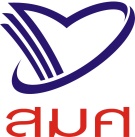 แผนการเก็บข้อมูลในการตรวจเยี่ยมสถานศึกษา การศึกษาปฐมวัยและระดับการศึกษาขั้นพื้นฐาน  (พ.ศ. ๒๕๖๗ - ๒๕๗๑)รหัสสถานศึกษา ............................. ชื่อสถานศึกษา .................................... 
ตำบล/แขวง..................... อำเภอ/เขต………......... จังหวัด.........................สังกัด................................................................. ระดับการศึกษาที่เปิดสอน.................. ถึง..................สำนักงานรับรองมาตรฐานและประเมินคุณภาพการศึกษา(องค์การมหาชน) แผนการเก็บข้อมูลในการตรวจเยี่ยมคำชี้แจง : ระบุหลักฐานร่องรอยที่ต้องเก็บรวบรวมเพิ่มเติม วิธีการเก็บข้อมูล แหล่งข้อมูล และวิธีการลงพื้นที่ตรวจเยี่ยม ที่ได้จากผลการวิเคราะห์ SAR และบริบทสถานศึกษา	แบบสรุปวิธีการตรวจเยี่ยมตามที่คณะผู้ประเมินประชุมร่วมกับสถานศึกษา เมื่อวันที่..........เดือน...........................พ.ศ...........เวลา..........น.
มีกำหนดการและวิธีการตรวจเยี่ยม ดังนี้  Virtual visit .................วัน (วันที่...............เดือน.....................พ.ศ..................)  Onsite visit .................วัน (วันที่...............เดือน.....................พ.ศ..................)  Hybrid .................วัน	Virtual visit............วัน (วันที่...............เดือน.....................พ.ศ..................)	Onsite visit............วัน (วันที่...............เดือน.....................พ.ศ..................)เหตุผลประกอบการพิจารณาในการเลือกวิธีการตรวจเยี่ยม....................................................................................................................................................................................................................................................................................................................................................................................................................................................................................................................................................................................สถานศึกษารับทราบและยืนยันตามกำหนดการตรวจเยี่ยมและวิธีการตรวจเยี่ยมชื่อมาตรฐานผลการประกันคุณภาพภายนอกข้อเสนอแนะที่ได้รับจากการประกันคุณภาพภายนอกการนำผลการประกันคุณภาพภายนอกไปใช้พัฒนามาตรฐานที่ ๑…………………………………………………… ไม่พบการนำผลไปใช้ พบการนำผลไปใช้…………………………………………………………………..........................มาตรฐานที่ ๒
…………………………………………………… ไม่พบการนำผลไปใช้ พบการนำผลไปใช้…………………………………………………………………….......................มาตรฐานที่ ๓…………………………….......................... ไม่พบการนำผลไปใช้ พบการนำผลไปใช้ ……………………………………………………………….............................มาตรฐานที่ (ถ้ามี)…………………………….......................... ไม่พบการนำผลไปใช้ พบการนำผลไปใช้……………………………………………………………….............................ชื่อมาตรฐานผลการประกันคุณภาพภายนอกข้อเสนอแนะที่ได้รับจากการประกันคุณภาพภายนอกการนำผลการประกันคุณภาพภายนอกไปใช้พัฒนามาตรฐานที่ ๑…………………………………………………… ไม่พบการนำผลไปใช้ พบการนำผลไปใช้…………………………………………………………………..........................มาตรฐานที่ ๒
…………………………………………………… ไม่พบการนำผลไปใช้ พบการนำผลไปใช้…………………………………………………………………….......................มาตรฐานที่ ๓…………………………….......................... ไม่พบการนำผลไปใช้ พบการนำผลไปใช้ ……………………………………………………………….............................มาตรฐานที่ (ถ้ามี)…………………………….......................... ไม่พบการนำผลไปใช้ พบการนำผลไปใช้……………………………………………………………….............................ระดับ
การประเมินคำอธิบาย ระดับ ๕เด็กเจริญเติบโตสมวัย สุขภาพแข็งแรง และมีพัฒนาการด้านการเคลื่อนไหวตามรายการพิจารณาระดับ (๓) อย่างต่อเนื่องไม่น้อยกว่า ๓ ปี และเป็นแบบอย่างที่ดี (Best Practice) ระดับ ๔เด็กเจริญเติบโตสมวัย สุขภาพแข็งแรง และมีพัฒนาการด้านการเคลื่อนไหวตามรายการพิจารณาระดับ (๓) อย่างต่อเนื่องไม่น้อยกว่า ๒ ปี ระดับ ๓เด็กเจริญเติบโตสมวัย สุขภาพแข็งแรง และมีพัฒนาการด้านการเคลื่อนไหวตามเป้าหมาย
ที่สถานศึกษากำหนด ดังนี้เด็กมีพัฒนาการด้านร่างกายตามวัย มีน้ำหนัก ส่วนสูง ตามเกณฑ์มาตรฐานเด็กเคลื่อนไหวคล่องแคล่วประสานสัมพันธ์และทรงตัวได้ ใช้กล้ามเนื้อมัดเล็ก ใช้มือกับตาประสานสัมพันธ์ได้ เหมาะสมตามวัยเด็กดูแลรักษาความสะอาดของร่างกายและช่องปาก ช่วยเหลือตนเองได้เหมาะสมตามวัยเด็กรับประทานอาหารที่มีประโยชน์ได้หลากหลายชนิดเด็กเล่น ทำกิจกรรมและปฏิบัติต่อผู้อื่นอย่างปลอดภัยได้เหมาะสมตามวัย ระดับ ๒เด็กเจริญเติบโตสมวัย สุขภาพแข็งแรง และมีพัฒนาการด้านการเคลื่อนไหวตามรายการพิจารณาระดับ (๓) ไม่เป็นไปตามเป้าหมายที่สถานศึกษากำหนด              ระดับ ๑ไม่สามารถแสดงหลักฐานใด ๆ อย่างชัดเจนที่เชื่อได้ว่าสถานศึกษามีการดำเนินการตามตัวชี้วัด หรือไม่มีการกำหนดเป้าหมายระดับ
การประเมินคำอธิบาย ระดับ ๕เด็กมีพัฒนาการด้านสติปัญญา เรียนรู้ และสร้างสรรค์ ตามรายการพิจารณาระดับ (๓) 
อย่างต่อเนื่องไม่น้อยกว่า ๓ ปี และเป็นแบบอย่างที่ดี (Best Practice) ระดับ ๔เด็กมีพัฒนาการด้านสติปัญญา เรียนรู้ และสร้างสรรค์ ตามรายการพิจารณาระดับ (๓) 
อย่างต่อเนื่องไม่น้อยกว่า ๒ ปี ระดับ ๓เด็กมีพัฒนาการด้านสติปัญญา เรียนรู้ และสร้างสรรค์ ตามเป้าหมายที่สถานศึกษากำหนด ดังนี้เด็กสามารถบอกเล่าเรื่องราวเกี่ยวกับตนเอง บุคคลอื่น สถานที่ สิ่งแวดล้อม และสิ่งต่าง ๆ เด็กมีความสามารถในการคิดรวบยอด มีพื้นฐานทางคณิตศาสตร์ สามารถสังเกต จำแนกสิ่งของและเปรียบเทียบจำนวน เข้าใจมิติสัมพันธ์ของพื้นที่ เวลา และเรียงลำดับเหตุการณ์ได้ ในการคิดแก้ปัญหาตัดสินใจแก้ปัญหาในเรื่องง่าย ๆ ได้เด็กสามารถสร้างผลงานตามจินตนาการและความคิดสร้างสรรค์ ระดับ ๒เด็กมีพัฒนาการด้านสติปัญญา เรียนรู้ และสร้างสรรค์ ตามรายการพิจารณาระดับ (๓)
 ไม่เป็นไปตามเป้าหมายที่สถานศึกษากำหนด                  ระดับ ๑ไม่สามารถแสดงหลักฐานใด ๆ อย่างชัดเจนที่เชื่อได้ว่าสถานศึกษามีการดำเนินการตามตัวชี้วัด หรือไม่มีการกำหนดเป้าหมายระดับการประเมินคำอธิบาย ระดับ ๕เด็กมีพัฒนาการด้านภาษาและการสื่อสาร ตามรายการพิจารณาระดับ (๓) อย่างต่อเนื่อง
ไม่น้อยกว่า ๓ ปีและเป็นแบบอย่างที่ดี (Best Practice) ระดับ ๔เด็กมีพัฒนาการด้านภาษาและการสื่อสาร ตามรายการพิจารณาระดับ (๓) อย่างต่อเนื่อง
ไม่น้อยกว่า ๒ ปี ระดับ ๓เด็กมีพัฒนาการด้านภาษาและการสื่อสาร ตามเป้าหมายที่สถานศึกษากำหนด ดังนี้เด็กสามารถฟัง พูด สื่อสารโต้ตอบ ตั้งคำถาม เล่าเรื่องต่อเนื่องได้ แสดงความคิดเห็น 
สื่อความหมาย บอกความต้องการด้วยคำพูดและท่าทางเด็กสามารถอ่านภาพ สัญลักษณ์ ใช้หนังสือ รู้จักตัวอักษร และอ่านเบื้องต้นได้เด็กสามารถวาด ขีดเขียนคำ ตามลำดับขั้นพัฒนาการ ระดับ ๒เด็กมีพัฒนาการด้านภาษาและการสื่อสาร ตามรายการพิจารณาระดับ (๓) ไม่เป็นไปตามเป้าหมายที่สถานศึกษากำหนด                   ระดับ ๑ไม่สามารถแสดงหลักฐานใด ๆ อย่างชัดเจนที่เชื่อได้ว่าสถานศึกษามีการดำเนินการตามตัวชี้วัด หรือไม่มีการกำหนดเป้าหมายระดับ
การประเมินคำอธิบาย ระดับ ๕เด็กมีพัฒนาการด้านอารมณ์และจิตใจ ตามรายการพิจารณาระดับ (๓) อย่างต่อเนื่องไม่น้อยกว่า 
๓ ปีและเป็นแบบอย่างที่ดี (Best Practice) ระดับ ๔เด็กมีพัฒนาการด้านอารมณ์และจิตใจ ตามรายการพิจารณาระดับ (๓) อย่างต่อเนื่องไม่น้อยกว่า 
๒ ปี ระดับ ๓เด็กมีพัฒนาการด้านอารมณ์และจิตใจ ตามเป้าหมายที่สถานศึกษากำหนดเด็กมีความสุข ร่าเริง แจ่มใส รู้สึกมั่นคงปลอดภัย แสดงออกทางอารมณ์ได้อย่างเหมาะสม
 และมีความรู้สึกที่ดีต่อตนเองและผู้อื่นเด็กมีความมั่นใจ กล้าพูด กล้าแสดงออก รู้จักการยับยั้งชั่งใจ อดทนในการรอคอย เด็กมีความสนใจ และเข้าร่วมกิจกรรมต่าง ๆ ได้เหมาะสมตามวัย ปรับตัวเข้ากับสถานการณ์
ได้ตามวัย ระดับ ๒เด็กมีพัฒนาการด้านอารมณ์และจิตใจ ตามรายการพิจารณาระดับ (๓) ไม่เป็นไปตามเป้าหมาย
ที่สถานศึกษากำหนด ระดับ ๑ไม่สามารถแสดงหลักฐานใด ๆ อย่างชัดเจนที่เชื่อได้ว่าสถานศึกษามีการดำเนินการตามตัวชี้วัด หรือไม่มีการกำหนดเป้าหมายระดับ
การประเมินคำอธิบาย ระดับ ๕เด็กมีพัฒนาการด้านสังคมและคุณธรรม ตามรายการพิจารณาระดับ (๓) อย่างต่อเนื่องไม่น้อยกว่า ๓ ปีและเป็นแบบอย่างที่ดี (Best Practice) ระดับ ๔เด็กมีพัฒนาการด้านสังคมและคุณธรรม ตามรายการพิจารณาระดับ (๓) อย่างต่อเนื่องไม่น้อยกว่า ๒ ปี ระดับ ๓เด็กมีพัฒนาการด้านสังคมและคุณธรรม ตามเป้าหมายที่สถานศึกษากำหนดเด็กยอมรับความแตกต่างระหว่างบุคคล มีปฏิสัมพันธ์กับผู้อื่น เล่นทำงานร่วมกับผู้อื่น เป็นผู้นำ ผู้ตาม สามารถแก้ไขข้อขัดแย้ง ปฏิบัติตามข้อตกลงที่กำหนดได้เด็กมีค่านิยมที่พึงประสงค์ มีความเมตตา กรุณา เห็นใจผู้อื่น รู้จักแบ่งปัน มีวินัยในตนเอง มีความซื่อสัตย์ มีความรับผิดชอบต่อตนเองและผู้อื่นเด็กมีความภาคภูมิใจในการเป็นสมาชิกที่ดีของครอบครัว ชุมชน และปฏิบัติตนเป็นพลเมืองดีของสังคม ระดับ ๒เด็กมีพัฒนาการด้านสังคมและคุณธรรม ตามรายการพิจารณาระดับ (๓) ไม่เป็นไปตามเป้าหมายที่สถานศึกษากำหนด ระดับ ๑ไม่สามารถแสดงหลักฐานใด ๆ อย่างชัดเจนที่เชื่อได้ว่าสถานศึกษามีการดำเนินการตามตัวชี้วัด หรือไม่มีการกำหนดเป้าหมายระดับ
การประเมินคำอธิบาย ระดับ ๕สถานศึกษามีการกำหนด วิสัยทัศน์ พันธกิจ และค่านิยมตามรายการพิจารณา (๔) และมีการทบทวนให้สอดคล้องกับการเปลี่ยนแปลงและเหมาะสมกับสถานการณ์อย่างต่อเนื่อง  ระดับ ๔สถานศึกษามีการกำหนด วิสัยทัศน์ พันธกิจ และค่านิยมตามรายการพิจารณา (๓) และเป็นผลจากการวิเคราะห์สภาพปัจจุบัน จุดแข็ง จุดอ่อน อุปสรรค และโอกาสในการพัฒนาอย่างเป็นระบบ ระดับ ๓สถานศึกษามีการดำเนินการ ดังนี้ กำหนด วิสัยทัศน์ พันธกิจ และค่านิยมที่สะท้อนให้เห็นถึงการอบรมเลี้ยงดูเด็กปฐมวัยให้มีพัฒนาการทุกด้านอย่างเหมาะสมตามวัย สร้างค่านิยมที่สอดคล้องกับบริบทและเอกลักษณ์ โดยมีส่วนร่วมของบุคลากรและผู้มีส่วนเกี่ยวข้องทุกฝ่าย และมีการสื่อสารให้ผู้เกี่ยวข้องรับทราบ ระดับ ๒สถานศึกษาไม่สามารถดำเนินการตามรายการพิจารณาระดับ (๓) ได้ครบถ้วน ระดับ ๑ไม่สามารถแสดงหลักฐานใด ๆ อย่างชัดเจนที่เชื่อได้ว่าสถานศึกษามีการดำเนินการตามตัวชี้วัด ระดับ
การประเมินคำอธิบาย ระดับ ๕สถานศึกษากำหนดกลยุทธ์และเป้าหมายอย่างมีส่วนร่วมของครู บุคลากรทางการศึกษา และผู้มีส่วนเกี่ยวข้อง ตามรายการพิจารณาระดับ (๔) และเป็นแบบอย่างที่ดี (Best Practice) ระดับ ๔สถานศึกษากำหนดกลยุทธ์และเป้าหมายอย่างมีส่วนร่วมของครู บุคลากรทางการศึกษา และผู้มีส่วนเกี่ยวข้อง ตามรายการพิจารณาระดับ (๓) และนำผลการประกันคุณภาพภายนอกมาเป็นส่วนหนึ่งในการพัฒนาและปรับปรุงอย่างต่อเนื่อง ระดับ ๓สถานศึกษามีการดำเนินการ ดังนี้ กำหนดกลยุทธ์และเป้าหมายที่สามารถวัดความสำเร็จได้ และมีการประเมินอย่างต่อเนื่อง ประกันคุณภาพภายในอย่างเป็นระบบที่เชื่อถือได้ โดยเน้นการนำผลการประกันคุณภาพภายในไปใช้ในการพัฒนาอย่างต่อเนื่องรายงานผลการดำเนินงานต่อสาธารณชนและผู้มีส่วนเกี่ยวข้อง ระดับ ๒สถานศึกษาไม่สามารถดำเนินการตามรายการพิจารณาระดับ (๓) ได้ครบถ้วน  ระดับ ๑ไม่สามารถแสดงหลักฐานใด ๆ อย่างชัดเจนที่เชื่อได้ว่าสถานศึกษามีการดำเนินการตามตัวชี้วัด ระดับ
การประเมินคำอธิบาย ระดับ ๕ผู้บริหารมีภาวะผู้นำทางวิชาการและบริหารจัดการด้วยหลักธรรมาภิบาล ตามรายการพิจารณาระดับ (๔) มีการจัดการความรู้อย่างได้ผล สามารถเป็นแบบอย่างที่ดี และสร้างบรรยากาศสถานศึกษาให้เป็นชุมชนแห่งการเรียนรู้ SLC (School as Learning Community) ระดับ ๔ผู้บริหารมีภาวะผู้นำทางวิชาการและบริหารจัดการด้วยหลักธรรมาภิบาล ตามรายการพิจารณาระดับ (๓) และมีการดำเนินการ ดังนี้ สำรวจความพึงพอใจของผู้ที่เกี่ยวข้องอย่างน้อยปีละครั้ง และนำมาปรับปรุงแก้ไขส่งเสริมให้ครูใช้กระบวนการ PLC (Professional Learning Community) อย่างเป็นระบบ ระดับ ๓ผู้บริหารมีการดำเนินการ ดังนี้ มีภาวะผู้นำ มีความรู้ความเข้าใจหลักการ การจัดการศึกษาปฐมวัยและมุ่งมั่นดำเนินงานเพื่อพัฒนาคุณภาพของเด็กปฐมวัย บริหารจัดการตามโครงสร้างการบริหารงานที่เป็นระบบของสถานศึกษาบริหารจัดการตามหลักธรรมาภิบาลเพื่อสะท้อนความรับผิดชอบต่อคุณภาพและสวัสดิภาพของเด็ก ครอบคลุมทั้ง ๖ หลัก ได้แก่ ๑) หลักนิติธรรม ๒) หลักคุณธรรม ๓) หลักความโปร่งใส ๔) หลักความมีส่วนร่วม ๕) หลักความรับผิดชอบ และ ๖) หลักความคุ้มค่า ระดับ ๒ผู้บริหารไม่สามารถดำเนินการตามรายการพิจารณาระดับ (๓) ได้ครบถ้วน ระดับ ๑ไม่สามารถแสดงหลักฐานใด ๆ อย่างชัดเจนที่เชื่อได้ว่าผู้บริหารมีการดำเนินการตามตัวชี้วัดระดับ
การประเมินคำอธิบาย ระดับ ๕ผู้บริหารจัดทำแผนงานและดำเนินงานด้านการพัฒนาครู และบุคลากรทางการศึกษา ตามรายการพิจารณาระดับ (๔) และมีการติดตามผลการพัฒนาที่นำไปสู่การปฏิบัติของ ครู และบุคลากรทางการศึกษา เพื่อนำมาปรับปรุงแก้ไขอย่างเป็นระบบ ระดับ ๔ผู้บริหารจัดทำแผนงานและดำเนินงานด้านการพัฒนา ครู และบุคลากรทางการศึกษา ตามรายการพิจารณาระดับ (๓) และมีการวิเคราะห์ความต้องการจำเป็นในการพัฒนา และมีแผนพัฒนาครู และบุคลากรทางการศึกษา ระดับ ๓ผู้บริหารมีการดำเนินการ ดังนี้พัฒนาความรู้ ทักษะของผู้บริหาร ครู และบุคลากรทางการศึกษาให้เกิดความก้าวหน้าทางวิชาชีพหรือหน้าที่การงาน ซึ่งครอบคลุมเรื่องการจัดการความเสี่ยง ความปลอดภัย การดูแลคุ้มครองเด็กจากการถูกรังแกและถูกคุกคามครู และบุคลากรทางการศึกษาไม่น้อยกว่าร้อยละ ๕๐ ได้รับการพัฒนาในแต่ละปีการศึกษา ระดับ ๒ผู้บริหารไม่สามารถดำเนินการตามรายการพิจารณาระดับ (๓) ได้ครบถ้วน ระดับ ๑ไม่สามารถแสดงหลักฐานใดๆ อย่างชัดเจนที่เชื่อได้ว่าผู้บริหารมีการดำเนินการตามตัวชี้วัด ระดับ
การประเมินคำอธิบาย ระดับ ๕ผู้บริหารมีกระบวนการนิเทศการปฏิบัติงานของครูอย่างเป็นระบบตามรายการพิจารณาระดับ (๔) และสามารถเป็นแบบอย่างที่ดี (Best Practice) ระดับ ๔ผู้บริหารมีกระบวนการนิเทศการปฏิบัติงานของครูอย่างเป็นระบบตามรายการพิจารณาระดับ (๓) และนำผลการนิเทศ ติดตาม ประเมินผลการปฏิบัติงานมาวิเคราะห์เพื่อวางแผนพัฒนาวิชาชีพอย่างเป็นระบบ ระดับ ๓ผู้บริหารมีการดำเนินงาน ดังนี้จัดให้มีการนิเทศ ประเมินผลการจัดการประสบการณ์การเรียนรู้ของครู โดยนำผลไปพัฒนาคุณภาพการจัดประสบการณ์การเรียนรู้จัดให้มีการประเมินผลการปฏิบัติงานของครู โดยนำผลไปใช้ในการพัฒนาคุณภาพการจัดการศึกษาปฐมวัยมีการช่วยเหลือแนะนำ ส่งเสริมการแลกเปลี่ยนเรียนรู้ทางวิชาชีพของครูอย่างสม่ำเสมอ ระดับ ๒ผู้บริหารไม่สามารถดำเนินการตามรายการพิจารณาระดับ (๓) ได้ครบถ้วน ระดับ ๑ไม่สามารถแสดงหลักฐานใด ๆ อย่างชัดเจนที่เชื่อได้ว่าผู้บริหารมีการดำเนินการตามตัวชี้วัด ระดับ
การประเมินคำอธิบาย ระดับ ๕สถานศึกษามีการใช้สื่อสนับสนุนการจัดประสบการณ์การเรียนรู้อย่างเพียงพอและปลอดภัยตามรายการพิจารณาระดับ (๔) มีแผนพัฒนาสื่อ อุปกรณ์ และเทคโนโลยี เพื่อส่งเสริมการจัดประสบการณ์การเรียนรู้ ระดับ ๔สถานศึกษามีการใช้สื่อสนับสนุนการจัดประสบการณ์การเรียนรู้อย่างเพียงพอและปลอดภัยตามรายการพิจารณาระดับ (๓) มีการตรวจสอบและประเมินการใช้สื่อ อุปกรณ์ และเทคโนโลยี เพื่อการปรับปรุงพัฒนา ระดับ ๓สถานศึกษามีการดำเนินการ ดังนี้มีสื่อ วัสดุ อุปกรณ์ ที่หลากหลาย และมีความปลอดภัยสำหรับเด็ก เพื่อใช้ในการจัดประสบการณ์การเรียนรู้ตามพัฒนาการของเด็กมีการนำเทคโนโลยีมาใช้ในการส่งเสริมการจัดประสบการณ์การเรียนรู้และมีสิ่งอำนวยความสะดวก มีการให้บริการที่สนับสนุนการเรียนรู้ของเด็กอย่างมีคุณภาพและเพียงพอ ระดับ ๒สถานศึกษาไม่สามารถดำเนินการตามรายการพิจารณาระดับ (๓) ได้ครบถ้วน ระดับ ๑ไม่สามารถแสดงหลักฐานใด ๆ อย่างชัดเจนที่เชื่อได้ว่าสถานศึกษามีการดำเนินการตามตัวชี้วัดระดับ
การประเมินคำอธิบาย ระดับ ๕สถานศึกษามีการจัดสภาพแวดล้อม และแหล่งเรียนรู้ที่มีความมั่นคงและปลอดภัย ตามรายการพิจารณาระดับ (๔) และมีการประเมินความเสี่ยงและมาตรการป้องกันความเสี่ยงด้านอาคารสถานที่และสภาพแวดล้อมตามบริบทของสถานศึกษา ระดับ ๔สถานศึกษามีการจัดสภาพแวดล้อม และแหล่งเรียนรู้ที่มีความมั่นคงและปลอดภัย ตามรายการพิจารณาระดับ (๓) และมีแผนการบำรุงรักษาอาคารสถานที่สภาพแวดล้อม และมีการดำเนินการอย่างเป็นระบบ ระดับ ๓สถานศึกษามีการดำเนินการดังนี้ มีการจัดสภาพแวดล้อมด้านอาคารสถานที่ สนามเด็กเล่น เครื่องเล่น และสิ่งอำนวยความสะดวก ให้มีความมั่นคง ปลอดภัย และถูกสุขลักษณะมีพื้นที่สำหรับการทำกิจกรรมการเรียนรู้ มีแหล่งการเรียนรู้ที่เอื้อต่อการจัดกิจกรรมอย่างหลากหลาย และมีความปลอดภัย ระดับ ๒สถานศึกษาไม่สามารถดำเนินการตามรายการพิจารณาระดับ (๓) ได้ครบถ้วน ระดับ ๑ไม่สามารถแสดงหลักฐานใด ๆ อย่างชัดเจนที่เชื่อได้ว่าสถานศึกษามีการดำเนินการตามตัวชี้วัดระดับ
การประเมินคำอธิบาย ระดับ ๕สถานศึกษามีการจัดสวัสดิการ สวัสดิภาพของเด็ก มีแนวทางการป้องกันโรค อุบัติภัย ภัยพิบัติ ตามรายการพิจารณาระดับ (๔) และมีการประเมินความเสี่ยงและมาตรการป้องกันตามบริบทของสถานศึกษา  ระดับ ๔สถานศึกษามีการจัดสวัสดิการ สวัสดิภาพของเด็ก มีแนวทางการป้องกันโรค อุบัติภัย ภัยพิบัติตามรายการพิจารณาระดับ (๓) และมีการซักซ้อมขั้นตอนในการรักษาความปลอดภัย มีการปรับปรุงพัฒนาแนวทางการดำเนินการทุกด้านอย่างเป็นระบบและต่อเนื่อง  ระดับ ๓สถานศึกษามีการดำเนินการ ดังนี้มีการจัดการโภชนาการที่ดี น้ำดื่มน้ำใช้ที่สะอาด สถานที่รับประทานอาหาร ห้องน้ำ ห้องส้วม และมุมของใช้ส่วนตัวของเด็กที่ถูกสุขลักษณะอย่างเพียงพอมีห้องหรือมุมปฐมพยาบาล ยาเวชภัณฑ์และอุปกรณ์ที่จำเป็นสำหรับการปฐมพยาบาลเด็ก มีการตรวจสุขภาพอนามัยประจำวัน มีบริการตรวจสุขภาพร่างกายและสุขภาพช่องปากประจำปี มีการป้องกันความเจ็บป่วยของเด็ก และจัดกิจกรรมส่งเสริมให้เด็กมีสุขภาพแข็งแรงและพัฒนาการตามวัยมีแนวทางป้องกันและควบคุมการแพร่ระบาดของโรค มีการติดตามเฝ้าระวังป้องกันการเกิดอุบัติภัย ภัยพิบัติ โดยการมีส่วนร่วมของผู้ปกครองและผู้มีส่วนเกี่ยวข้องมีมาตรการรักษาความปลอดภัยตามบริบทของสถานศึกษาหรือตามนโยบายที่ต้นสังกัดกำหนดที่ตรวจสอบได้  ระดับ ๒สถานศึกษาไม่สามารถดำเนินการตามรายการพิจารณาระดับ (๓) ได้ครบถ้วน ระดับ ๑ไม่สามารถแสดงหลักฐานใด ๆ อย่างชัดเจน ที่เชื่อได้ว่าสถานศึกษามีการดำเนินการตามตัวชี้วัด ระดับ
การประเมินคำอธิบาย ระดับ ๕สถานศึกษามีกระบวนการเฝ้าระวัง การคัดกรองเด็กรายบุคคลที่ต้องการความช่วยเหลือ ตามรายการพิจารณาระดับ (๔) และเป็นแบบอย่างที่ดี (Best Practice) ระดับ ๔สถานศึกษามีกระบวนการเฝ้าระวัง การคัดกรองเด็กรายบุคคลที่ต้องการความช่วยเหลือ ตามรายการพิจารณาระดับ (๓) และมีการติดตามกระบวนการส่งต่อเพื่อนำมาวางแผนคัดกรองและให้ความช่วยเหลืออย่างต่อเนื่อง ระดับ ๓สถานศึกษามีการดำเนินการ ดังนี้มีการเฝ้าระวัง พิจารณา คัดกรองเด็กรายบุคคลเพื่อให้ความช่วยเหลือระยะแรกแก่เด็กที่ต้องการความช่วยเหลือ มีการสังเกต พูดคุย บันทึกลักษณะพัฒนาการ/พฤติกรรมของเด็กมีการแลกเปลี่ยนข้อมูลกับผู้ปกครองด้านพัฒนาการ/พฤติกรรมเด็กอย่างต่อเนื่องมีกระบวนการส่งต่อเพื่อดำเนินการช่วยเหลือตามขั้นตอน ให้เด็กได้รับโอกาสในการพัฒนาอย่างมีคุณภาพโดยความร่วมมือของผู้ปกครอง/ผู้มีส่วนเกี่ยวข้อง ระดับ ๒สถานศึกษาไม่สามารถดำเนินการตามรายการพิจารณาระดับ (๓) ได้ครบถ้วน ระดับ ๑ไม่สามารถแสดงหลักฐานใด ๆ อย่างชัดเจนที่เชื่อได้ว่าสถานศึกษามีการดำเนินการตามตัวชี้วัด ระดับ
การประเมินคำอธิบาย ระดับ ๕สถานศึกษามีการสร้างเครือข่ายและการมีส่วนร่วมของผู้ปกครอง ชุมชน และหน่วยงานภายนอก ตามรายการพิจารณาระดับ (๓) อย่างต่อเนื่องไม่น้อยกว่า ๓ ปี และเป็นแบบอย่างที่ดี (Best Practice) ระดับ ๔สถานศึกษามีการสร้างเครือข่ายและการมีส่วนร่วมของผู้ปกครอง ชุมชน และหน่วยงานภายนอก ตามรายการพิจารณาระดับ (๓) อย่างต่อเนื่องไม่น้อยกว่า ๒ ปี ระดับ ๓สถานศึกษามีการดำเนินการ ดังนี้การให้ความรู้ สร้างความเข้าใจ เกี่ยวกับการจัดการศึกษาปฐมวัยและการจัดประสบการณ์การเรียนรู้เพื่อพัฒนาเด็กปฐมวัย โดยการมีส่วนร่วมของผู้ที่เกี่ยวข้องทุกฝ่ายในการส่งเสริมและพัฒนาการเรียนรู้ที่เหมาะสมกับวัยของเด็กมีการสร้างเครือข่าย สร้างความสัมพันธ์ระหว่างผู้ปกครอง ชุมชน และหน่วยงานภายนอก ในรูปแบบที่หลากหลาย ระดับ ๒สถานศึกษาไม่สามารถดำเนินการตามรายการพิจารณาระดับ (๓) ได้ครบถ้วน ระดับ ๑ไม่สามารถแสดงหลักฐานใด ๆ อย่างชัดเจนที่เชื่อได้ว่าสถานศึกษามีการดำเนินการตามตัวชี้วัด ระดับ
การประเมินคำอธิบาย ระดับ ๕สถานศึกษามีหลักสูตรและแผนการจัดประสบการณ์การเรียนรู้ ตามรายการพิจารณาระดับ (๔) และเป็นแบบอย่างที่ดี (Best Practice) ระดับ ๔สถานศึกษามีหลักสูตรสถานศึกษาและแผนการจัดประสบการณ์การเรียนรู้ ตามรายการพิจารณาระดับ (๓) และมีการประเมินผลการนำหลักสูตรไปใช้เพื่อปรับปรุงหลักสูตรให้ทันต่อการเปลี่ยนแปลงอย่างต่อเนื่อง ระดับ ๓สถานศึกษามีการดำเนินการ ดังนี้มีหลักสูตรสถานศึกษาและแผนการจัดประสบการณ์การเรียนรู้ที่สอดคล้องกับหลักสูตรการศึกษาปฐมวัย มีการดำเนินการ มีการบันทึกหลังการจัดประสบการณ์การเรียนรู้และประเมินพัฒนาการของเด็กมีหลักสูตรสถานศึกษาและแผนการจัดประสบการณ์การเรียนรู้ผ่านการเล่นที่ส่งเสริมพัฒนาการของเด็กทุกด้านผ่านการบูรณาการตามธรรมชาติของเด็กที่เรียนรู้ด้วยประสาทสัมผัสและการลงมือปฏิบัติ มีการประเมินผลการใช้หลักสูตรและแผนการจัดประสบการณ์การเรียนรู้ของผู้มีส่วนเกี่ยวข้อง ระดับ ๒สถานศึกษาไม่สามารถดำเนินการตามรายการพิจารณาระดับ (๓) ได้ครบถ้วน ระดับ ๑ไม่สามารถแสดงหลักฐานใด ๆ อย่างชัดเจนที่เชื่อได้ว่าสถานศึกษามีการดำเนินการตามตัวชี้วัด ระดับ
การประเมินคำอธิบาย ระดับ ๕ครูมีการจัดกิจกรรมส่งเสริมคุณลักษณะที่พึงประสงค์เหมาะสมกับวัยตามรายการพิจารณาระดับ (๔) และเป็นแบบอย่างที่ดี (Best Practice) ระดับ ๔ครูมีการจัดกิจกรรมส่งเสริมคุณลักษณะที่พึงประสงค์เหมาะสมกับวัยตามรายการพิจารณาระดับ (๓) และนำผลประเมินการจัดประสบการณ์การเรียนรู้ไปพัฒนากิจกรรมการเรียนรู้ของเด็กอย่างต่อเนื่อง ระดับ ๓ครูมีการดำเนินการโดยคำนึงถึงการมีส่วนร่วมของผู้ปกครองและผู้มีส่วนเกี่ยวข้อง ดังนี้มีการจัดกิจกรรมการบูรณาการส่งเสริมคุณลักษณะที่พึงประสงค์ และประสบการณ์สำคัญที่เหมาะสมกับวัยและพัฒนาการของเด็ก สอดคล้องกับหลักสูตรการศึกษาปฐมวัย มีการจัดกิจกรรมส่งเสริมปลูกฝังคุณธรรม จริยธรรม เป็นสมาชิกที่ดีของสังคม รักครอบครัว ชุมชนและประเทศชาติที่เหมาะสมกับวัยและพัฒนาการของเด็กมีการจัดกิจกรรมส่งเสริมพัฒนาการแบบองค์รวมผ่านกิจกรรมการเรียนรู้ในกิจวัตรประจำวัน ระดับ ๒ครูไม่สามารถดำเนินการตามรายการพิจารณาระดับ (๓) ได้ครบถ้วน ระดับ ๑ไม่สามารถแสดงหลักฐานใด ๆ อย่างชัดเจนที่เชื่อได้ว่าครูมีการดำเนินการตามตัวชี้วัดระดับ
การประเมินคำอธิบาย ระดับ ๕ครูมีกระบวนการติดตาม วัดและประเมินพัฒนาการของเด็กอย่างเป็นระบบที่เชื่อถือได้ตามรายการพิจารณาระดับ (๓) และมีพัฒนาการอย่างต่อเนื่องไม่น้อยกว่า ๓ ปี และเป็นแบบอย่างที่ดี (Best Practice) ระดับ ๔ครูมีกระบวนการติดตาม วัดและประเมินพัฒนาการของเด็กอย่างเป็นระบบที่เชื่อถือได้ตามรายการพิจารณาระดับ (๓) และมีพัฒนาการอย่างต่อเนื่องไม่น้อยกว่า ๒ ปี ระดับ ๓ครูมีการดำเนินการ ดังนี้มีกระบวนการติดตาม วัดและประเมินพัฒนาการด้วยเครื่องมือและวิธีการที่หลากหลายโดยร่วมมือกับผู้ปกครองเพื่อส่งเสริมและพัฒนาการเรียนรู้ของเด็กมีระบบสารสนเทศด้านการติดตาม วัดและประเมินพัฒนาการของเด็กเป็นรายบุคคลอย่างต่อเนื่องมีการเฝ้าระวังติดตามพัฒนาการของเด็กรายบุคคลเป็นระยะ และนำผลไปใช้ในการจัดกิจกรรมพัฒนาเด็กปฐมวัย ระดับ ๒ครูไม่สามารถดำเนินการตามรายการพิจารณาระดับ (๓) ได้ครบถ้วน ระดับ ๑ไม่สามารถแสดงหลักฐานใด ๆ อย่างชัดเจนที่เชื่อได้ว่าครูมีการดำเนินการตามตัวชี้วัดระดับ
การประเมินคำอธิบาย ระดับ ๕ผู้เรียนมีสมรรถนะตามหลักสูตรสถานศึกษาตามรายการพิจารณาระดับ (๓) เป็นไปตามเป้าหมายของสถานศึกษาอย่างต่อเนื่องไม่น้อยกว่า ๓ ปี และมีผลการพัฒนาสมรรถนะด้านใดด้านหนึ่งเป็นแบบอย่างที่ดี (Best Practice) ระดับ ๔ผู้เรียนมีสมรรถนะตามหลักสูตรสถานศึกษา ตามรายการพิจารณาระดับ (๓) เป็นไปตามเป้าหมายของสถานศึกษาอย่างต่อเนื่องไม่น้อยกว่า ๒ ปี ระดับ ๓ผู้เรียนมีสมรรถนะตามหลักสูตรสถานศึกษาเป็นไปตามเป้าหมายที่สถานศึกษากำหนด ดังนี้ ความสามารถในการสื่อสาร สามารถในการรับและส่งสาร ใช้ภาษาถ่ายทอดความคิด ความรู้ ความเข้าใจ ความรู้สึก และทัศนะของตนเองเพื่อแลกเปลี่ยนข้อมูลข่าวสารและประสบการณ์ รวมทั้งการเจรจาต่อรองเพื่อขจัดและลดปัญหาความขัดแย้ง ตลอดจนการเลือกใช้วิธีการสื่อสารที่มีประสิทธิภาพโดยคำนึงถึงผลกระทบที่มีต่อตนเองและสังคม ความสามารถในการคิด ความสามารถในการคิดวิเคราะห์ การคิดสังเคราะห์ การคิดอย่างสร้างสรรค์ การคิดอย่างมีวิจารณญาณ  และคิดเป็นระบบ เพื่อนำไปสู่การสร้างองค์ความรู้หรือสารสนเทศเพื่อการตัดสินใจเกี่ยวกับตนเองและสังคมได้อย่างเหมาะสมความสามารถในการแก้ปัญหาความสามารถในการแก้ปัญหาและอุปสรรคต่าง ๆ เข้าใจความสัมพันธ์และการเปลี่ยนแปลงของเหตุการณ์ต่าง ๆ ในสังคม แสวงหาความรู้ ประยุกต์ความรู้มาใช้ในการป้องกันและแก้ไขปัญหา และมีการตัดสินใจที่มีประสิทธิภาพ ความสามารถในการใช้ทักษะชีวิต เป็นความสามารถในการนำกระบวนการต่าง ๆ ไปใช้ในการดำเนินชีวิตประจำวัน การเรียนรู้ด้วยตนเอง การเรียนรู้อย่างต่อเนื่อง การทำงานและการอยู่ร่วมกันในสังคมด้วยการสร้างเสริมความสัมพันธ์อันดีระหว่างบุคคล การปรับตัวให้ทันกับการเปลี่ยนแปลงของสังคมสภาพแวดล้อมและดำรงชีวิตได้อย่างเหมาะสมความสามารถในการใช้เทคโนโลยีความสามารถในการเลือกและใช้เทคโนโลยีด้านต่าง ๆ และมีทักษะกระบวนการทางเทคโนโลยี เพื่อการพัฒนาตนเองและสังคมในด้านการเรียนรู้ การสื่อสาร การทำงาน การแก้ปัญหาอย่างสร้างสรรค์ ถูกต้องเหมาะสม และมีคุณธรรมสมรรถนะอื่น ๆ ที่สถานศึกษากำหนด (ถ้ามี) ระดับ ๒ผู้เรียนมีสมรรถนะตามหลักสูตรสถานศึกษาตามรายการพิจารณาระดับ (๓) ไม่เป็นไปตามเป้าหมายที่สถานศึกษากำหนด   ระดับ ๑ไม่สามารถแสดงหลักฐานใด ๆ อย่างชัดเจนที่เชื่อได้ว่าผู้เรียนมีสมรรถนะตามหลักสูตรสถานศึกษาหรือไม่มีการกำหนดเป้าหมายระดับ
การประเมินคำอธิบาย ระดับ ๕ผู้เรียนมีคุณลักษณะที่พึงประสงค์ตามหลักสูตรสถานศึกษาตามรายการพิจารณาระดับ (๓) เป็นไปตามเป้าหมายของสถานศึกษาอย่างต่อเนื่องไม่น้อยกว่า ๓ ปี และมีผลการพัฒนาคุณลักษณะที่
พึงประสงค์ด้านใดด้านหนึ่งเป็นแบบอย่างที่ดี (Best Practice) ระดับ ๔ผู้เรียนมีคุณลักษณะที่พึงประสงค์ตามหลักสูตรสถานศึกษาตามรายการพิจารณาระดับ (๓) เป็นไปตามเป้าหมายของสถานศึกษาอย่างต่อเนื่องไม่น้อยกว่า ๒ ปี ระดับ ๓ผู้เรียนมีคุณลักษณะที่พึงประสงค์ตามหลักสูตรสถานศึกษาเป็นไปตามเป้าหมาย
ที่สถานศึกษากำหนด ดังนี้ ๑) รักชาติ ศาสน์ กษัตริย์ ๒) ซื่อสัตย์สุจริต ๓) มีวินัย  ๔) ใฝ่เรียนรู้ ๕) อยู่อย่างพอเพียง ๖) มุ่งมั่นในการทำงาน ๗) รักความเป็นไทย  ๘) มีจิตสาธารณะ 
๙) คุณลักษณะที่พึงประสงค์อื่น ๆ (ถ้ามี) ระดับ ๒ผู้เรียนมีคุณลักษณะที่พึงประสงค์ตามหลักสูตรสถานศึกษา ตามรายการพิจารณาระดับ (๓) ไม่เป็นไปตามเป้าหมายที่สถานศึกษากำหนด ระดับ ๑ไม่สามารถแสดงหลักฐานใด ๆ อย่างชัดเจนที่เชื่อได้ว่าผู้เรียนมีคุณลักษณะที่พึงประสงค์ตามหลักสูตรสถานศึกษา หรือไม่มีการกำหนดเป้าหมายระดับ
การประเมินคำอธิบาย ระดับ ๕ผู้เรียนสามารถนำตนเองในการเรียนรู้ ตามรายการพิจารณาระดับ (๓) เป็นไปตามเป้าหมายของสถานศึกษาอย่างต่อเนื่องไม่น้อยกว่า ๓ ปี และเป็นแบบอย่างที่ดี(Best Practice) ระดับ ๔ผู้เรียนสามารถนำตนเองในการเรียนรู้ ตามรายการพิจารณาระดับ (๓) เป็นไปตามเป้าหมายของสถานศึกษาอย่างต่อเนื่องไม่น้อยกว่า ๒ ปี ระดับ ๓ผู้เรียนสามารถนำตนเองในการเรียนรู้ เป็นไปตามเป้าหมายที่สถานศึกษากำหนด ดังนี้ ผู้เรียนมีทัศนคติที่ดีต่อการเรียนรู้ สามารถเรียนรู้ด้วยตนเอง  โดยมีการวางแผน กำหนดวิธีการเรียนรู้ ตามความสนใจ ความถนัด ด้วยวิธีการและแหล่งเรียนรู้ที่หลากหลายผู้เรียนสามารถนำแผนการเรียนรู้สู่การปฏิบัติได้ มีผลงาน ชิ้นงาน เชิงประจักษ์ผู้เรียนสามารถประเมินผลความก้าวหน้าการเรียนรู้ และนำไปสู่การพัฒนาตนเองได้ ระดับ ๒ผู้เรียนไม่สามารถแสดงออกอย่างชัดเจนถึงพฤติกรรมการนำตนเองในการเรียนรู้ตามรายการพิจารณาระดับ (๓) ไม่เป็นไปตามเป้าหมายที่สถานศึกษากำหนด ระดับ ๑ไม่สามารถแสดงหลักฐานใด ๆ อย่างชัดเจนที่เชื่อได้ว่าผู้เรียนสามารถนำตนเองในการเรียนรู้หรือไม่มีการกำหนดเป้าหมายระดับ
การประเมินคำอธิบาย ระดับ ๕สถานศึกษามีการกำหนด วิสัยทัศน์ พันธกิจ ค่านิยม ตามรายการพิจารณาระดับ (๔) และมีการทบทวนให้สอดคล้องกับการเปลี่ยนแปลงและเหมาะสมกับสถานการณ์อย่างต่อเนื่อง ระดับ ๔สถานศึกษามีการกำหนด วิสัยทัศน์ พันธกิจ และค่านิยม ตามรายการพิจารณาระดับ (๓) และเป็นผลจากการวิเคราะห์สภาพปัจจุบัน จุดแข็ง จุดอ่อน อุปสรรคและโอกาสในการพัฒนาอย่างเป็นระบบ ระดับ ๓สถานศึกษามีการดำเนินการ ดังนี้กำหนดวิสัยทัศน์ พันธกิจ และค่านิยมที่สะท้อนให้เห็นถึงผลลัพธ์การเรียนรู้ของผู้เรียนตามหลักสูตรสถานศึกษา เพื่อนำไปจัดทำนโยบายและทิศทางการบริหารจัดให้ผู้มีส่วนเกี่ยวข้องทุกฝ่ายทั้งภายในและภายนอกมีส่วนร่วมในการกำหนดวิสัยทัศน์ พันธกิจ และค่านิยมของสถานศึกษา ระดับ ๒สถานศึกษาไม่สามารถดำเนินการตามรายการพิจารณาระดับ (๓) ได้ครบถ้วน  ระดับ ๑ไม่สามารถแสดงหลักฐานใด ๆ อย่างชัดเจนที่เชื่อได้ว่าสถานศึกษามีการดำเนินการตามตัวชี้วัดระดับ
การประเมินคำอธิบาย ระดับ ๕สถานศึกษากำหนดนโยบาย ทิศทาง กลยุทธ์และแผนงานของสถานศึกษาอย่างมีส่วนร่วมของครู บุคลากรทางการศึกษาและผู้มีส่วนเกี่ยวข้อง ตามรายการพิจารณาระดับ (๔) และเป็นแบบอย่างที่ดี (Best Practice) ระดับ ๔สถานศึกษากำหนดนโยบาย ทิศทาง กลยุทธ์และแผนงานของสถานศึกษาอย่างมีส่วนร่วมของครู บุคลากรทางการศึกษาและผู้มีส่วนเกี่ยวข้อง ตามรายการพิจารณาระดับ (๓) และนำผลการประกันคุณภาพภายนอกมาเป็นส่วนหนึ่งในการพัฒนาและปรับปรุงอย่างต่อเนื่อง ระดับ ๓สถานศึกษามีการดำเนินการ ดังนี้กำหนดนโยบาย ทิศทางการบริหาร และจัดทำแผนพัฒนา ที่สอดคล้องกับวิสัยทัศน์ พันธกิจ และค่านิยมของสถานศึกษากำหนดกลยุทธ์และแผนงานของสถานศึกษาที่สามารถวัดความสำเร็จได้ และมีการประเมินอย่างต่อเนื่อง สื่อสารและสร้างความเข้าใจเกี่ยวกับแผนพัฒนาและแผนปฏิบัติการประจำปีให้ครู บุคลากรทางการศึกษาและผู้มีส่วนเกี่ยวข้องทุกฝ่ายได้รับทราบอย่างทั่วถึงบริหารงานอย่างมีส่วนร่วมระหว่าง ครู บุคลากรทางการศึกษา และผู้มีส่วนเกี่ยวข้องประกันคุณภาพภายในอย่างเป็นระบบที่เชื่อถือได้ โดยเน้นการนำผลการประกันคุณภาพภายในไปใช้ในการพัฒนาอย่างต่อเนื่อง ระดับ ๒สถานศึกษาไม่สามารถดำเนินการตามรายการพิจารณาระดับ (๓) ได้ครบถ้วน ระดับ ๑ไม่สามารถแสดงหลักฐานใด ๆ อย่างชัดเจนที่เชื่อได้ว่าสถานศึกษามีการดำเนินการตามตัวชี้วัดระดับ
การประเมินคำอธิบาย ระดับ ๕ผู้บริหารมีภาวะผู้นำทางวิชาการและการบริหารจัดการด้วยหลักธรรมาภิบาลตามรายการพิจารณาระดับ (๔) สร้างบรรยากาศสถานศึกษาให้เป็นชุมชนแห่งการเรียนรู้ SLC (School as Learning Community) มีการจัดการความรู้อย่างได้ผล และเป็นแบบอย่างที่ดี (Best Practice) ระดับ ๔ผู้บริหารมีภาวะผู้นำทางวิชาการและการบริหารจัดการด้วยหลักธรรมาภิบาลตามรายการพิจารณาระดับ (๓) และมีการดำเนินการ ดังนี้สำรวจความพึงพอใจของผู้ที่เกี่ยวข้องอย่างน้อยปีละครั้ง และนำมาปรับปรุงแก้ไขส่งเสริมให้ครู บุคลากรทางการศึกษาใช้กระบวนการ PLC (Professional Learning Community)  ในการพัฒนาตนเองและพัฒนาการจัดการเรียนรู้ ติดตามประเมินผลการใช้ PLC (Professional Learning Community) ของสถานศึกษาอย่างต่อเนื่อง ระดับ ๓ผู้บริหารมีการดำเนินการ ดังนี้ บริหารจัดการหลักสูตร การสอน สื่อสารแผนงานวิชาการและสร้างบรรยากาศทางวิชาการ ส่งเสริม กระตุ้น ชี้แนะ ให้ครูและบุคลากรทางการศึกษาเห็นความสำคัญของการดำเนินงานเพื่อผลลัพธ์การเรียนรู้ที่ดีของผู้เรียนส่งเสริมให้ครูและบุคลากรทางการศึกษาพัฒนาตนเองอย่างต่อเนื่องสร้างปฏิสัมพันธ์ที่ดีของครู บุคลากรทางการศึกษาและผู้เกี่ยวข้องเพื่อให้มีส่วนร่วมในการจัดการศึกษาอย่างมีคุณภาพบริหารจัดการตามหลักธรรมาภิบาลเพื่อสะท้อนความรับผิดชอบต่อคุณภาพและสวัสดิภาพของผู้เรียน ครอบคลุมทั้ง ๖ หลัก ได้แก่ ๑) หลักนิติธรรม ๒) หลักคุณธรรม ๓) หลักความโปร่งใส ๔) หลักความมีส่วนร่วม ๕) หลักความรับผิดชอบ และ ๖) หลักความคุ้มค่า ระดับ ๒ผู้บริหารไม่สามารถดำเนินการตามรายการพิจารณาระดับ (๓) ได้ครบถ้วน ระดับ ๑ไม่สามารถแสดงหลักฐานใด ๆ อย่างชัดเจนที่เชื่อได้ว่าผู้บริหารมีการดำเนินการตามตัวชี้วัดระดับ
การประเมินคำอธิบาย ระดับ ๕ผู้บริหารจัดทำแผนงานและดำเนินงานด้านการพัฒนาครูและบุคลากรทางการศึกษาตามรายการพิจารณาระดับ (๔) และมีการติดตามผลการพัฒนาที่นำไปสู่การปฏิบัติของครูและบุคลากรทางการศึกษาเพื่อนำมาปรับปรุงแก้ไขอย่างต่อเนื่อง   ระดับ ๔ผู้บริหารจัดทำแผนงานและดำเนินงานด้านการพัฒนาครูและบุคลากรทางการศึกษาตามรายการพิจารณาระดับ (๓) และมีการวิเคราะห์ความต้องการจำเป็นในการพัฒนาและมีแผนพัฒนาครูและบุคลากรทางการศึกษา  ระดับ ๓ผู้บริหารมีการดำเนินการ ดังนี้ครูและบุคลากรทางการศึกษาได้รับการพัฒนาตามเป้าหมายที่สถานศึกษากำหนดแต่ไม่น้อยกว่าร้อยละ ๕๐ ของจำนวนครูและบุคลากรทางการศึกษา ในแต่ละปีการศึกษาพัฒนาความรู้ ทักษะให้เกิดความก้าวหน้าทางวิชาชีพหรือหน้าที่การงานซึ่งครอบคลุมเรื่องการจัดการความเสี่ยง ความปลอดภัย การดูแล คุ้มครองผู้เรียนจากการถูกรังแก และถูกคุกคาม ระดับ ๒ผู้บริหารไม่สามารถดำเนินการตามรายการพิจารณาระดับ (๓) ได้ครบถ้วน   ระดับ ๑ไม่สามารถแสดงหลักฐานใด ๆ อย่างชัดเจนที่เชื่อได้ว่าผู้บริหารมีการดำเนินการตามตัวชี้วัดระดับ
การประเมินคำอธิบาย ระดับ ๕ผู้บริหารมีกระบวนการนิเทศการปฏิบัติงานของครูและบุคลากรทางการศึกษาอย่างเป็นระบบ ตามรายการพิจารณาระดับ (๔) และเป็นแบบอย่างที่ดี (Best Practice) ระดับ ๔ผู้บริหารมีกระบวนการนิเทศการปฏิบัติงานของครูและบุคลากรทางการศึกษาตามรายการพิจารณาระดับ (๓) และนำผลการนิเทศ ติดตาม ประเมินผลการปฏิบัติงานมาวิเคราะห์เพื่อวางแผนพัฒนาวิชาชีพอย่างเป็นระบบ ระดับ ๓ผู้บริหารมีการดำเนินงาน ดังนี้จัดให้มีการนิเทศ ประเมินผลการจัดการเรียนรู้ของครู โดยนำผลไปพัฒนาคุณภาพ การจัดการเรียนรู้จัดให้มีการประเมินผลการปฏิบัติงานของครูและบุคลากรทางการศึกษาและนำผลไปใช้ในการพัฒนาคุณภาพการจัดการศึกษามีการช่วยเหลือแนะนำ และส่งเสริมการแลกเปลี่ยนเรียนรู้ทางวิชาชีพของครูและบุคลากรทางการศึกษาอย่างสม่ำเสมอ ระดับ ๒ผู้บริหารไม่สามารถดำเนินการตามรายการพิจารณาระดับ (๓) ได้ครบถ้วน ระดับ ๑ไม่สามารถแสดงหลักฐานใด ๆ อย่างชัดเจนที่เชื่อได้ว่าผู้บริหารมีการดำเนินการตามตัวชี้วัดระดับ
การประเมินคำอธิบาย ระดับ ๕สถานศึกษามีสื่อ อุปกรณ์ ระบบเทคโนโลยี เพื่อสนับสนุนการจัดการศึกษาตามรายการพิจารณาระดับ (๔) มีแผนพัฒนาเทคโนโลยีเพื่อการจัดการศึกษาของสถานศึกษา ระดับ ๔สถานศึกษามีสื่อ อุปกรณ์ ระบบเทคโนโลยี เพื่อสนับสนุนการจัดการศึกษาตามรายการพิจารณาระดับ (๓) ตรวจสอบและประเมินการใช้งานระบบเทคโนโลยี สื่อ อุปกรณ์ เพื่อการปรับปรุงพัฒนา ระดับ ๓สถานศึกษามีการดำเนินการ ดังนี้มีระบบและอุปกรณ์เทคโนโลยีในการสนับสนุนการจัดการศึกษาที่เพียงพอตามบริบทสถานศึกษาส่งสริมการพัฒนาตนเองของครู บุคลากรทางการศึกษาและผู้เรียน ให้ใช้สื่อ อุปกรณ์อย่างเหมาะสมต่อการจัดการเรียนรู้  ระดับ ๒สถานศึกษาไม่สามารถดำเนินการตามรายการพิจารณาระดับ (๓) ได้ครบถ้วน ระดับ ๑ไม่สามารถแสดงหลักฐานใด ๆ อย่างชัดเจนที่เชื่อได้ว่าสถานศึกษามีการดำเนินการตามตัวชี้วัดระดับ
การประเมินคำอธิบาย ระดับ ๕สถานศึกษามีอาคารสถานที่ สภาพแวดล้อม ปลอดภัยและถูกสุขลักษณะตามรายการพิจารณาระดับ (๔) และเป็นแบบอย่างที่ดี (Best Practice) ระดับ ๔สถานศึกษามีอาคารสถานที่ สภาพแวดล้อม ปลอดภัยและถูกสุขลักษณะตามรายการพิจารณาระดับ (๓) และมีแผนการบำรุงรักษาอาคารสถานที่ สภาพแวดล้อม มีการประเมินความเสี่ยงตามบริบทสถานศึกษา และมาตรการป้องกันความเสี่ยงทุกด้านอย่างเป็นระบบ ระดับ ๓สถานศึกษามีการดำเนินการ ดังนี้ มีอาคารสถานที่ พื้นที่สำหรับทำกิจกรรมการเรียนรู้ สภาพแวดล้อมและสิ่งอำนวยความสะดวกที่เพียงพอต่อผู้เรียน ปลอดภัย ถูกสุขลักษณะ เหมาะสมต่อการจัดการเรียนรู้และสนับสนุนการพัฒนาตนเองของผู้เรียน  มีการบำรุงรักษา มีมาตรการด้านความปลอดภัยของอาคารสถานที่ พื้นที่สำหรับทำกิจกรรมการเรียนรู้ สภาพแวดล้อมและสิ่งอำนวยความสะดวก และมีการปรับปรุงการดำเนินงานตามแผนทุกด้านมีมาตรการรักษาความปลอดภัยอย่างเป็นระบบ ระดับ ๒สถานศึกษาไม่สามารถดำเนินการตามรายการพิจารณาระดับ (๓) ได้ครบถ้วน ระดับ ๑ไม่สามารถแสดงหลักฐานใด ๆ อย่างชัดเจนที่เชื่อได้ว่าสถานศึกษามีการดำเนินการตามตัวชี้วัดระดับ
การประเมินคำอธิบาย ระดับ ๕สถานศึกษามีการจัดสวัสดิการ สวัสดิภาพของผู้เรียน มีแนวทางการป้องกันโรค อุบัติภัย ภัยพิบัติ ตามรายการพิจารณาระดับ (๔) และมีการประเมินความเสี่ยงและมาตรการป้องกันตามบริบทของสถานศึกษา  ระดับ ๔สถานศึกษามีการจัดสวัสดิการ สวัสดิภาพของผู้เรียน มีแนวทางการป้องกันโรค อุบัติภัย ภัยพิบัติตามรายการพิจารณาระดับ (๓) และมีการซักซ้อมขั้นตอนในการรักษาความปลอดภัย มีการปรับปรุงพัฒนาแนวทางการดำเนินการทุกด้านอย่างเป็นระบบและต่อเนื่อง  ระดับ ๓สถานศึกษามีการดำเนินการ ดังนี้มีการจัดการโภชนาการที่ดี น้ำดื่มน้ำใช้ที่สะอาด สถานที่รับประทานอาหาร ห้องน้ำ ห้องส้วม 
ที่ถูกสุขลักษณะอย่างเพียงพอมีห้องหรือมุมปฐมพยาบาล ยาเวชภัณฑ์และอุปกรณ์ที่จำเป็นสำหรับการปฐมพยาบาล มีบริการตรวจสุขภาพร่างกายประจำปี มีการป้องกันความเจ็บป่วยของผู้เรียน และจัดกิจกรรมส่งเสริมให้ผู้เรียนมีสุขภาพร่างกายแข็งแรงมีแนวทางป้องกันและควบคุมการแพร่ระบาดของโรค มีการติดตามเฝ้าระวังป้องกันการเกิดอุบัติภัย ภัยพิบัติ โดยการมีส่วนร่วมของผู้ปกครองและผู้มีส่วนเกี่ยวข้องมีมาตรการรักษาความปลอดภัยตามบริบทของสถานศึกษาหรือตามนโยบายที่ต้นสังกัดกำหนดที่ตรวจสอบได้  ระดับ ๒สถานศึกษาไม่สามารถดำเนินการตามรายการพิจารณาระดับ (๓) ได้ครบถ้วน ระดับ ๑ไม่สามารถแสดงหลักฐานใด ๆ อย่างชัดเจน ที่เชื่อได้ว่าสถานศึกษามีการดำเนินการตามตัวชี้วัด ระดับ
การประเมินคำอธิบาย ระดับ ๕สถานศึกษามีระบบและกระบวนการช่วยเหลือผู้เรียนตามรายการพิจารณาระดับ (๔) และเป็นแบบอย่างที่ดี (Best Practice) ระดับ ๔สถานศึกษามีระบบและกระบวนการช่วยเหลือผู้เรียนตามรายการพิจารณาระดับ (๓) และนำผลที่ได้จากระบบการดูแลช่วยเหลือผู้เรียนมาวิเคราะห์เพื่อดำเนินการช่วยเหลือผู้เรียนแต่ละประเภทหรือผู้เรียนที่มีความต้องการจำเป็น ระดับ ๓สถานศึกษามีการดำเนินการตามระบบการดูแลช่วยเหลือผู้เรียน ดังนี้การรู้จักผู้เรียนเป็นรายบุคคล มีข้อมูลสารสนเทศที่เป็นปัจจุบันการคัดกรองผู้เรียน มีการประเมินความเสี่ยง  มีการคัดกรองเบื้องต้นอย่างเป็นระบบ
เพื่อช่วยเหลือ การส่งเสริมให้ผู้เรียนได้รับโอกาสในการพัฒนาตามความถนัดและความสนใจของตนเองมีระบบให้คำปรึกษาแนะแนวตามความต้องการ และความสนใจของผู้เรียน การป้องกันและแก้ไขปัญหาของผู้เรียนทุกคนอย่างทั่วถึง  มีกระบวนการส่งต่อผู้เรียนกรณีที่มีความจำเป็น ระดับ ๒สถานศึกษาไม่สามารถดำเนินการตามรายการพิจารณาระดับ (๓) ได้ครบถ้วน ระดับ ๑ไม่สามารถแสดงหลักฐานใด ๆ อย่างชัดเจนที่เชื่อได้ว่าสถานศึกษามีการดำเนินการตามตัวชี้วัดระดับ
การประเมินคำอธิบาย ระดับ ๕สถานศึกษาเสริมสร้างเครือข่ายผู้ปกครอง องค์กร และชุมชน เพื่อความร่วมมือในการสนับสนุนการจัดการเรียนรู้และพัฒนาผู้เรียนตามรายการพิจารณาระดับ (๓) อย่างต่อเนื่องไม่น้อยกว่า ๓ ปีและเป็นแบบอย่างที่ดี (Best Practice) ระดับ ๔สถานศึกษาเสริมสร้างเครือข่ายผู้ปกครอง องค์กร และชุมชน เพื่อความร่วมมือในการสนับสนุนการจัดการเรียนรู้และพัฒนาผู้เรียนตามรายการพิจารณาระดับ (๓) อย่างต่อเนื่องไม่น้อยกว่า ๒ ปี ระดับ ๓สถานศึกษามีการดำเนินการ ดังนี้การให้ความรู้ สร้างความเข้าใจ เกี่ยวกับการศึกษาและการจัดการเรียนรู้เพื่อพัฒนาผู้เรียน โดยการมีส่วนร่วมของผู้ที่เกี่ยวข้องทุกฝ่าย ในการส่งเสริมการเรียนรู้ที่เหมาะสมมีการสร้างเครือข่าย สร้างความสัมพันธ์ระหว่างผู้ปกครอง ชุมชน และหน่วยงานภายนอก ในรูปแบบที่หลากหลายมีฐานข้อมูลที่ปลอดภัยและคำนึงถึงการคุ้มครองข้อมูลส่วนบุคคล (Personal Data Protection Act : PDPA) ระดับ ๒สถานศึกษาไม่สามารถดำเนินการตามรายการพิจารณาระดับ (๓) ได้ครบถ้วน ระดับ ๑ไม่สามารถแสดงหลักฐานใด ๆ อย่างชัดเจนที่เชื่อได้ว่าสถานศึกษามีการดำเนินการตามตัวชี้วัดระดับ
การประเมินคำอธิบาย ระดับ ๕สถานศึกษามีหลักสูตรและแผนการจัดการเรียนรู้ที่เสริมสร้างสมรรถนะและคุณลักษณะ
ที่พึงประสงค์ตามรายการพิจารณาระดับ (๔)   มีการติดตามผลผู้จบหลักสูตร (Outcomes) เพื่อนำมาใช้พัฒนาหลักสูตรของสถานศึกษาและเป็นแบบอย่างที่ดี (Best Practice) ระดับ ๔สถานศึกษามีหลักสูตรและแผนการจัดการเรียนรู้ที่เสริมสร้างสมรรถนะและคุณลักษณะ
ที่พึงประสงค์ตามรายการพิจารณาระดับ (๓) และมีการนำผลประเมินการใช้หลักสูตรมา
ปรับปรุงหลักสูตรให้ทันกับการเปลี่ยนแปลงอย่างต่อเนื่อง ระดับ ๓สถานศึกษามีการดำเนินการ ดังนี้มีหลักสูตรสถานศึกษาและแผนการจัดการเรียนรู้ที่สอดคล้องกับหลักสูตรแกนกลางการศึกษาขั้นพื้นฐาน มีการบันทึกหลังการจัดการเรียนรู้ การวัดและประเมินผลการเรียนรู้ของผู้เรียนมีหลักสูตรสถานศึกษาและแผนการจัดการเรียนรู้ที่เสริมสร้างสมรรถนะและคุณลักษณะที่พึงประสงค์ มีการประเมินผลการใช้หลักสูตรและแผนการจัดการเรียนรู้ของผู้มีส่วนเกี่ยวข้อง ระดับ ๒สถานศึกษาไม่สามารถดำเนินการตามรายการพิจารณาระดับ (๓) ได้ครบถ้วน ระดับ ๑ไม่สามารถแสดงหลักฐานใด ๆ อย่างชัดเจนที่เชื่อได้ว่าสถานศึกษามีการดำเนินการตามตัวชี้วัดระดับ
การประเมินคำอธิบาย ระดับ ๕ครูจัดกิจกรรมการเรียนรู้ที่เสริมสร้างสมรรถนะและคุณลักษณะที่พึงประสงค์ตามรายการพิจารณาระดับ (๔) และเป็นแบบอย่างที่ดี (Best Practice) ระดับ ๔ครูจัดกิจกรรมการเรียนรู้ที่เสริมสร้างสมรรถนะและคุณลักษณะที่พึงประสงค์ตามรายการพิจารณาระดับ (๓) และนำผลประเมินการจัดกิจกรรมการเรียนรู้ไปพัฒนาการจัดการเรียนรู้เพื่อพัฒนาผู้เรียนอย่างต่อเนื่อง ระดับ ๓ครูมีการดำเนินการโดยคำนึงถึงการมีส่วนร่วมของผู้เรียน ผู้ปกครองและผู้มีส่วนเกี่ยวข้อง ดังนี้มีการจัดการเรียนรู้เสริมสร้างสมรรถนะและคุณลักษณะที่พึงประสงค์  มีการจัดกิจกรรมบูรณาการส่งเสริมเจตคติที่ดีตามความต้องการ ความถนัดและความสนใจของผู้เรียน สอดคล้องกับหลักสูตรแกนกลางการศึกษาขั้นพื้นฐานมีการจัดกิจกรรมที่ส่งเสริมให้ผู้เรียนสามารถนำตนเองในการเรียนรู้ ระดับ ๒ครูไม่สามารถดำเนินการตามรายการพิจารณาระดับ (๓) ได้ครบถ้วน ระดับ ๑ไม่สามารถแสดงหลักฐานใด ๆ อย่างชัดเจนที่เชื่อได้ว่าครูมีการดำเนินการตามตัวชี้วัดระดับ
การประเมินคำอธิบาย ระดับ ๕ครูวัดและประเมินผลการเรียนรู้ของผู้เรียน อย่างเป็นระบบและต่อเนื่อง ตามรายการพิจารณาระดับ (๔) มีระบบการส่งต่อ ติดตามผลการเรียนรู้ของผู้เรียน อย่างต่อเนื่องไม่น้อยกว่า ๓ ปี และเป็นแบบอย่างที่ดี (Best Practice) ระดับ ๔ครูวัดและประเมินผลการเรียนรู้ของผู้เรียน อย่างเป็นระบบและต่อเนื่อง ตามรายการพิจารณาระดับ (๓) มีฐานข้อมูลผลการประเมินผลการเรียนรู้ของผู้เรียนที่เป็นปัจจุบัน พร้อมใช้งาน และจัดทำรายงานผลการเรียนรู้ของผู้เรียนอย่างต่อเนื่อง ระดับ ๓ครูมีการดำเนินการ ดังนี้วัดและประเมินผลการเรียนรู้ของผู้เรียนด้วยวิธีการที่หลากหลาย โดยการมีส่วนร่วมของผู้เรียน ผู้ปกครองเพื่อพัฒนาการเรียนรู้มีระบบสารสนเทศเพื่อติดตามวัดและประเมินผลการเรียนรู้ของผู้เรียนรายบุคคลและให้ข้อมูลป้อนกลับ เพื่อให้ผู้เรียนนำไปพัฒนาตนเอง การนำผลการประเมินมาเป็นข้อมูลในการพัฒนาศักยภาพผู้เรียนอย่างเหมาะสมเป็นรายบุคคล และรายงานผลการเรียนรู้ของผู้เรียนให้ผู้ที่เกี่ยวข้องทราบ  ระดับ ๒ครูไม่สามารถดำเนินการตามรายการพิจารณาระดับ (๓)  ได้ครบถ้วน ระดับ ๑ไม่สามารถแสดงหลักฐานใด ๆ อย่างชัดเจนที่เชื่อได้ว่าครูมีการดำเนินการตามตัวชี้วัดตัวชี้วัดหลักฐานร่องรอยที่ต้องเก็บรวบรวมเพิ่มเติมวิธีการเก็บข้อมูลแหล่งข้อมูลวิธีการลงพื้นที่ตรวจเยี่ยมวิธีการลงพื้นที่ตรวจเยี่ยมตัวชี้วัดหลักฐานร่องรอยที่ต้องเก็บรวบรวมเพิ่มเติมวิธีการเก็บข้อมูลแหล่งข้อมูลVirtual visitOnsite visitการศึกษาปฐมวัยการศึกษาปฐมวัยการศึกษาปฐมวัยการศึกษาปฐมวัยการศึกษาปฐมวัยการศึกษาปฐมวัยมาตรฐานที่ ๑ ผลลัพธ์คุณภาพของเด็กปฐมวัยมาตรฐานที่ ๑ ผลลัพธ์คุณภาพของเด็กปฐมวัยมาตรฐานที่ ๑ ผลลัพธ์คุณภาพของเด็กปฐมวัยมาตรฐานที่ ๑ ผลลัพธ์คุณภาพของเด็กปฐมวัยมาตรฐานที่ ๑ ผลลัพธ์คุณภาพของเด็กปฐมวัยมาตรฐานที่ ๑ ผลลัพธ์คุณภาพของเด็กปฐมวัยตัวชี้วัดที่ ๑.๑ เด็กเจริญเติบโตสมวัย สุขภาพแข็งแรง และมีพัฒนาการ ด้านการเคลื่อนไหวตัวชี้วัดที่ ๑.๒ เด็กมีพัฒนาการด้านสติปัญญา เรียนรู้ และสร้างสรรค์ตัวชี้วัดที่ ๑.๓  เด็กมีพัฒนาการด้านภาษาและการสื่อสารตัวชี้วัดที่ ๑.๔ เด็กมีพัฒนาการด้านอารมณ์และจิตใจตัวชี้วัดที่ ๑.๕ เด็กมีพัฒนาการด้านสังคมและคุณธรรมมาตรฐานที่ ๒ การบริหารจัดการสถานพัฒนาเด็กปฐมวัยมาตรฐานที่ ๒ การบริหารจัดการสถานพัฒนาเด็กปฐมวัยมาตรฐานที่ ๒ การบริหารจัดการสถานพัฒนาเด็กปฐมวัยมาตรฐานที่ ๒ การบริหารจัดการสถานพัฒนาเด็กปฐมวัยมาตรฐานที่ ๒ การบริหารจัดการสถานพัฒนาเด็กปฐมวัยมาตรฐานที่ ๒ การบริหารจัดการสถานพัฒนาเด็กปฐมวัยตัวชี้วัดที่ ๒.๑ วิสัยทัศน์ พันธกิจ และค่านิยมของสถานศึกษาตัวชี้วัดที่ ๒.๒ กลยุทธ์และเป้าหมายของสถานศึกษาตัวชี้วัดที่ ๒.๓  ผู้บริหารสถานศึกษามีภาวะผู้นำทางวิชาการและบริหารจัดการด้วยหลักธรรมาภิบาลตัวชี้วัดที่ ๒.๔ การพัฒนาวิชาชีพผู้บริหาร ครู และบุคลากรทางการศึกษาตัวชี้วัดที่ ๒.๕ การนิเทศครู และการประเมินการปฏิบัติงานอย่างเป็นระบบตัวชี้วัดที่ ๒.๖ การใช้สื่อสนับสนุนการจัดประสบการณ์การเรียนรู้อย่างเพียงพอและปลอดภัยตัวชี้วัดที่ ๒.๗ การจัดสภาพแวดล้อม 
แหล่งเรียนรู้ที่มีความมั่นคงและปลอดภัยตัวชี้วัดที่ ๒.๘ สวัสดิการ สวัสดิภาพ 
แนวทางการป้องกันโรค อุบัติภัย ภัยพิบัติตัวชี้วัดที่ ๒.๙ กระบวนการเฝ้าระวัง 
การคัดกรองเบื้องต้นสำหรับเด็กที่ต้องการความช่วยเหลือตัวชี้วัดที่ ๒.๑๐ การสร้างเครือข่ายและการมีส่วนร่วมของผู้ปกครอง ชุมชน และหน่วยงานภายนอกมาตรฐานที่ ๓ การพัฒนาคุณภาพการจัดประสบการณ์เรียนรู้เด็กปฐมวัยมาตรฐานที่ ๓ การพัฒนาคุณภาพการจัดประสบการณ์เรียนรู้เด็กปฐมวัยมาตรฐานที่ ๓ การพัฒนาคุณภาพการจัดประสบการณ์เรียนรู้เด็กปฐมวัยมาตรฐานที่ ๓ การพัฒนาคุณภาพการจัดประสบการณ์เรียนรู้เด็กปฐมวัยมาตรฐานที่ ๓ การพัฒนาคุณภาพการจัดประสบการณ์เรียนรู้เด็กปฐมวัยมาตรฐานที่ ๓ การพัฒนาคุณภาพการจัดประสบการณ์เรียนรู้เด็กปฐมวัยตัวชี้วัดที่ ๓.๑ หลักสูตรและแผนการจัดประสบการณ์เรียนรู้ตัวชี้วัดที่ ๓.๒ การจัดกิจกรรมพัฒนาคุณลักษณะพึงประสงค์ที่เหมาะสมกับวัยตัวชี้วัดที่ ๓.๓ ครู ประเมินพัฒนาการของเด็กอย่างเป็นระบบและต่อเนื่องระดับการศึกษาขั้นพื้นฐานระดับการศึกษาขั้นพื้นฐานระดับการศึกษาขั้นพื้นฐานระดับการศึกษาขั้นพื้นฐานระดับการศึกษาขั้นพื้นฐานระดับการศึกษาขั้นพื้นฐานมาตรฐานที่ ๑ ผลลัพธ์ของการเรียนรู้  มาตรฐานที่ ๑ ผลลัพธ์ของการเรียนรู้  มาตรฐานที่ ๑ ผลลัพธ์ของการเรียนรู้  มาตรฐานที่ ๑ ผลลัพธ์ของการเรียนรู้  มาตรฐานที่ ๑ ผลลัพธ์ของการเรียนรู้  มาตรฐานที่ ๑ ผลลัพธ์ของการเรียนรู้  ตัวชี้วัดที่ ๑.๑ ผู้เรียนมีสมรรถนะตามหลักสูตรสถานศึกษาตัวชี้วัดที่ ๑.๒ ผู้เรียนมีคุณลักษณะที่พึงประสงค์ตามหลักสูตรสถานศึกษาตัวชี้วัดที่ ๑.๓ ผู้เรียนสามารถนำตนเองในการเรียนรู้มาตรฐานที่ ๒ การพัฒนาคุณภาพการบริหารจัดการสถานศึกษามาตรฐานที่ ๒ การพัฒนาคุณภาพการบริหารจัดการสถานศึกษามาตรฐานที่ ๒ การพัฒนาคุณภาพการบริหารจัดการสถานศึกษามาตรฐานที่ ๒ การพัฒนาคุณภาพการบริหารจัดการสถานศึกษามาตรฐานที่ ๒ การพัฒนาคุณภาพการบริหารจัดการสถานศึกษามาตรฐานที่ ๒ การพัฒนาคุณภาพการบริหารจัดการสถานศึกษาตัวชี้วัดที่ ๒.๑ วิสัยทัศน์  พันธกิจ และค่านิยมของสถานศึกษาตัวชี้วัดที่ ๒.๒ นโยบาย ทิศทาง กลยุทธ์และแผนงานสอดคล้องกับวิสัยทัศน์และพันธกิจตัวชี้วัดที่ ๒.๓ ผู้บริหารสถานศึกษามีภาวะผู้นำทางวิชาการและบริหารจัดการด้วยหลักธรรมาภิบาลตัวชี้วัดที่ ๒.๔ แผนงานและการดำเนินงานด้านการพัฒนาครูและบุคลากรทางการศึกษาตัวชี้วัดที่ ๒.๕ กระบวนการนิเทศการปฏิบัติงานของครูและบุคลากรทางการศึกษาอย่างเป็นระบบตัวชี้วัดที่ ๒.๖ การใช้สื่อ อุปกรณ์ ระบบเทคโนโลยีเพื่อสนับสนุนการจัดการศึกษาตัวชี้วัดที่ ๒.๗ การจัดสภาพแวดล้อม อาคารสถานที่ ปลอดภัยและถูกสุขลักษณะตัวชี้วัดที่ ๒.๘ สวัสดิการ สวัสดิภาพ แนวทางการป้องกันโรค อุบัติภัย ภัยพิบัติตัวชี้วัดที่ ๒.๙ ระบบและกระบวนการช่วยเหลือผู้เรียนตัวชี้วัดที่ ๒.๑๐ การเสริมสร้างเครือข่ายผู้ปกครอง องค์กร และชุมชน เพื่อความร่วมมือในการสนับสนุนการจัดการเรียนรู้และพัฒนาผู้เรียนมาตรฐานที่ ๓ การพัฒนาคุณภาพการจัดการเรียนรู้ มาตรฐานที่ ๓ การพัฒนาคุณภาพการจัดการเรียนรู้ มาตรฐานที่ ๓ การพัฒนาคุณภาพการจัดการเรียนรู้ มาตรฐานที่ ๓ การพัฒนาคุณภาพการจัดการเรียนรู้ มาตรฐานที่ ๓ การพัฒนาคุณภาพการจัดการเรียนรู้ มาตรฐานที่ ๓ การพัฒนาคุณภาพการจัดการเรียนรู้ ตัวชี้วัดที่ ๓.๑  การออกแบบหลักสูตรและแผนการจัดการเรียนรู้ที่เสริมสร้างสมรรถนะและคุณลักษณะที่พึงประสงค์ตัวชี้วัดที่ ๓.๒  การจัดกิจกรรมการเรียนรู้ที่เสริมสร้างสมรรถนะและคุณลักษณะที่พึงประสงค์ตัวชี้วัดที่ ๓.๓ ครูวัดและประเมินผลการเรียนรู้ของผู้เรียน อย่างเป็นระบบและต่อเนื่องลายมือชื่อ ..................................................................... (...........................................................)ประธานคณะผู้ประเมินภายนอกวันที่ …….. เดือน ................. พ.ศ. .............ลายมือชื่อ .....................................................................       (...........................................................)กรรมการคณะผู้ประเมินภายนอกวันที่ …….. เดือน ................. พ.ศ. .............ลายมือชื่อ .....................................................................       (...........................................................)กรรมการและเลขานุการคณะผู้ประเมินวันที่ …….. เดือน ................. พ.ศ. .............ลายมือชื่อ .....................................................................       (...........................................................)ผู้มีอำนาจลงนามตำแหน่ง.........................................................วันที่ …….. เดือน ................. พ.ศ. .............